Минобрнауки РоссииБузулукский гуманитарно-технологический институт (филиал) федерального государственного бюджетного образовательного учреждениявысшего образования«Оренбургский государственный университет»	Кафедра биоэкологии и техносферной безопасности Фондоценочных средств по дисциплине «Геоботаника с основами фитогеографии» Уровень высшего образованияБАКАЛАВРИАТНаправление подготовки06.03.01 Биология(код и наименование направления подготовки)Биоэкология (наименование направленности (профиля) образовательной программы)Тип образовательной программыПрограмма академического бакалавриатаКвалификацияБакалаврФорма обученияочнаяГод набора 2020Фонд оценочных средств предназначен для контроля знаний обучающихся по направлению подготовки  06.03.01 Биология  по дисциплине «Геоботаника с основами фитогеографии»Фонд оценочных средств рассмотрен и утвержден на заседании кафедрыКафедра биоэкологии и техносферной безопасности	наименование кафедрыпротокол № ________от "___" __________ 20__г.Декан строительно-технологического факультета				Н.В. Бутримова                                                                                                                                    подпись                                расшифровка подписиИсполнители:                                         должность                                         подпись                        расшифровка подписи                                         должность                                         подпись                        расшифровка подписиРаздел 1 - Перечень компетенций, с указанием этапов их формирования в процессе освоения дисциплиныРаздел 2. Типовые контрольные задания и иные материалы, необходимые для оценки планируемых результатов обучения по дисциплине (оценочные средства). Описание показателей и критериев оценивания компетенций, описание шкал оцениванияА.0 Фонд тестовых заданий по дисциплине Раздел 1 Введение. Ареалогия и флористика1. Фитоценоз — это совокупностьорганизмов биотопавидов животных и растенийорганизмов и окружающей их неживой природырастительных организмоворганизмов одного вида.2. Видовое богатство растительного сообщества зависитот возраста фитоценозанеоднородности условий средытипа местообитанияклиматических условийпродолжительности жизни растений.3. Ярусное сложение фитоценоза определяетсяразличной потребностью видов в условиях освещениянеоднородностью условий увлажнения в пределах биотопаразличной потребностью видов в почвенно-грунтовых условияхрельефом местообитания.4.В результате сукцессии происходитизменение интенсивности фотосинтеза растенийсмена одного сообщества другимобеднение фитоценозаповышение устойчивости сообщества5. Под влиянием хозяйственной деятельности человека происходитупрощение структуры растительных сообществусложнение структуры растительных сообществуменьшение видового разнообразия сообществускорение процесса динамики сообществ6. В растительном покрове тундры господствуютдеревьямхи и лишайникикустарничкитравянистые цветковые растения.7. Для растений тундры характернынизкорослостьразмножение семенамиподушечная форма травянистых многолетниковкорневые системы, глубоко проникающие в почву.8. Для каких лесов средней России характерно обилие эфемероидов?еловыхшироколиственныхсосновыхмелколиственных.9. В южной степи в растительном покрове господствуют:ковылилишайникиразнотравьедеревья.10. Какие пустыни имеют наиболее богатую и разнообразную флору?глинистыесолончаковыепесчаныекаменистые.11. Для тенелюбивых растений характерныукороченные междоузлиямелкие опушенные листья, расположенные вертикальнокрупные, тонкие, без опушения листья, расположенные горизонтальнокроны деревьев ажурные, слабо облиственные.12. Какие морфологические особенности характерны для растений холодных местообитаний?удлинённые прямостоячие побегинебольшие размеры растений, стелющиеся и подушкообразные формывертикальное расположение листьев на побегегустое опушение листьев.13. Какие приёмы ухода за растениями способствуют повышению их морозоустойчивости?внесение азотных удобрений в осенний периодвнесение фосфорных и калийных удобрений в осенний периодрыхление почвыобильный полив в осенний период.14. Почки побегов берёзы повислой, поставленные в воду комнатной температуры в декабре, не раскрываются, так какнаходятся в состоянии вынужденного покоянаходятся в состоянии глубокого покоянаходятся в стадии формированияне завершился процесс вызревания побегов.15. Какие из перечисленных признаков характерны для гигрофитов?мелкие плотные листовые пластинки с толстой кутикулойвысокая водоудерживающая способностьтонкие нежные листовые пластинки, не имеющие толстой кутикулыотсутствие межклетников в тканях.16. Как приспосабливаются к недостатку влаги в почве суккуленты?путём добывания её из глубоких горизонтов почвыпутём уменьшения испарения воды через стебли и листья;путём запасания влаги в стеблях или листьях;путём сбрасывания листьев.17. Какое из перечисленных растений относится к ксерофитам?тысячелистник обыкновенныйкошачья лапкавасилёк луговойовсяница луговая.18. Приспособлением к какому неблагоприятному фактору можно объяснить наличие в органах гидрофитов воздушных полостей и межклетников?к избытку углекислотык высокой плотности водык недостатку кислородак недостатку света.19. Самоизреживание растений происходит в результатемежвидовой конкуренциивнутривидовой конкуренциидеятельности животныхдействия абиотических факторов среды.20. Растениями-паразитами являютсяландыш майскийвасилек луговойповилика европейскаяиван-да-марья.21. Какие факторы окружающей среды играют ведущую роль в регулировании сезонного развития растений?температура и фотопериодвлажность почвы и содержание в ней питательных веществтемпература и содержание воды в почвефотопериод и влажность почвы.22.Биосфера – оболочка Земли, состав, структура и свойства которой в той или иной степени определяется настоящей или прошлой деятельностью …1. животных 2. растений 3. микроорганизмов 4. живого вещества.23. Верхняя часть литосферы, населенная геобионтами и входящая в биосферу, называется …1. аэробиосферой 2. гидробиосферой 3. геобиосферой.Раздел 2 Влияние важнейших экологических факторов на морфогенез, распределение растений и формирование фитоценозов1. Фактор среды наиболее благоприятный для организма:Антропогенный ЛимитирующийОптимальный Абиотический2. Фактор среды, уровень которого оказывается близким к пределам выносливости называется:Антропогенный ЛимитирующийОптимальный Биотический3. Автор закона минимума:Ю.Либих Э. ГеккельК. Бергман В. Докучаев4. Биотические факторы – это:взаимодействия между организмамирезультат воздействия человека на природуэлементы неживой природы, влияющие на организмвлияние рельефа и почвы на организм5. Абиотические факторы:паразитизм температураконкуренция симбиоз6. Фактор, не являющийся антропогенным:опыление растений насекомымистроительство дорогсоздание искусственных водохранилищизменение рельефа7. Среда жизни была первой, в которой возникла и распространилась жизнь:Наземно-воздушная ВоднаяПочвенная Организменная8. Среда жизни, которая характеризуется резкими колебаниями температуры:Наземно-воздушная ВоднаяПочвенная Организменная9. Вода имеет максимальную плотность при температуре:0 +4+20 +25 градусов по Цельсию10. Низшие растения отличаются от высшихотсутствием полового размноженияотсутствием дифференциации тела на органытипом питанияодноклеточными органами размноженияотсутствием тканей.11. Какие водоросли НЕ растут на большой глубине:одноклеточные красные водоросли бурые водорослимногоклеточные красные водоросли зеленые водоросли12.У водорослей отсутствует:стебель  листья корни Дцветы все эти органы
13. Род Хетоцерус является характерным представителем:Центрических диатомей – одноклеточные и колониальные формы, через створку которых можно провести три или более осей симметрии, у которых отсутствует активная подвижность, не имеется шва на панцире и наблюдается оогамный половой процесс. Пеннатных диатомей - обычно подвижные одноклеточные и колониальные представители, через створку которых можно провести одну или две оси симметрии, створки имеют шов. Половой процесс изогамный14. Нитчатая водоросль спирогира встречается:почти в любом пруду и заводи рекитолько в пресных водоемах с чистой прозрачной водойв любых пресных водоемах и морях.15. Из многоклеточных водорослей в морях растут:только бурые водорослизеленые, бурые водорослитолько зеленые водоросли.16. Тело многоклеточных морских водорослей:не имеет ни корней, ни стеблей, ни листьевимеет небольшие корни и листьяимеет листья и может иметь небольшие нитевидные корни.17.Благодаря наличию каких пигментов, красные и бурые водоросли могут жить в морях на большой глубине:   ксантофиллов каротиноидов хлорофилла Дфикобиллинов ксантофиллов и каротиноидов
18. Лишайник — это симбиозгриба и бактерии гриба и растения гриба и водоросли бактерии и растения19.Основным свойством живых организмов является …Деление путем митозаДеление путем мейозаСамовоспроизведениеПоловое размножение20. Семенами размножаются следующие растенияМхи, ХвощиПлауны, ПапоротникиГолосеменные, ХвощиГолосеменные, Покрытосеменные21. Двойное оплодотворение покрытосеменных включает следующие события:один спермий сливается с яйцеклеткой, другой погибаетодин спермий сливается с синергидой, другой – с антиподойодин спермий сливается с яйцеклеткой, другой – с диплоидным ядром центральной клетки зародышевого мешка22.Естественное вегетативное размножение происходит с помощьючеренковпрививоккорневищотводков23.Вегетативное размножение основано на:слиянии гаметобразовании споррегенерации тканейапомиксисе24.В связи с выходом на сушу у первых растений сформировалисьтканиспорысеменаполовые клетки25.Многообразие видов растений на Земле и их приспособленность к среде обитания — результатэволюции растительного мираизменений погодных условийдеятельности человекажизнедеятельности животных26. Широкому распространению цветковых на Земле способствовалообразование плодов с семенамиувеличение продолжительности жизни этих растенийпоявление вегетативных органов27.  Мхи относятся к высшим растениям, потому что:они размножаются спорамиу них есть хлорофиллих тело состоит из ризоидов, стебля и листьевони хорошо приспособлены к жизни на суше28.  Папоротникообразные отличаются от голосеменных отсутствием:корней и корневищпроводящих сосудовсемянцветков29. Листья сосны преобразованы в …ИголкиХвоинкиКолючкиПрисоски30. Большинство видов хвойных - это …ТравыКустарникиДеревьяКустарнички31. Листья хвойных покрыты …КоройКоркойКамбиемКутикулой32. Сосна является …Обоеполым растениемРаздельнополым растениемЖенским растениемМужским растением33.  Семена голосеменных растений, в отличие от цветковых,содержат зародыш с запасом питательных веществобразуются в плодахне имеют семенной кожурыразвиваются на чешуйках шишек34.Основной признак покрытосеменных растений – наличиестебля и листьевстебля, листьев и корняцветков и плодовсемени35. Характерными признаками однодольных растений являютсяпараллельное жилкование листьев и две семядоли в семенимощное развитие придаточных корней и дуговое жилкование листьевразвитый главный корень и сетчатое жилкование листьевстержневая корневая система и одна семядоля в семени36. Для двудольных растений характернымочковатая корневая система и дуговое жилкование листьевстержневая корневая система и параллельное жилкованиестержневая корневая система и сетчатое жилкование листьевмочковатая корневая система и сетчатое жилкованиеРаздел 3 Состав фитоценозов1. Флора - это…совокупность видов растений, встречающихся на какой-либо территории.совокупность видов животных, встречающихся на какой-либо территориисовокупность видов микроорганизмов, встречающихся на какой-либо территории2. Мониторинг растительного покрова - это…1.специальное длительное слежение за его состоянием (флорой и растительностью) на постоянных пробных площадях и ключевых участках2. последовательная закономерная смена одного фитоценоза другим на определённом участке среды3. взаимное влияние растений друг на друга через изменение окружающей среды путем выделения химических продуктов жизнедеятельности4. способность улавливать, концентрировать и рассеивать энергию в окружающую среду3. В какой зоне растительность не образует сплошного покрова?1. широколиственные леса2. тайга3 пустыня4. тундра5. степи4. Геоботаническая карта растительного покрова характеризуется1. Отображаются пространства, занятые определенными типами растительных сообществ (ассоциаций, формаций и др.)2. Отражают возрастные смены растительных сообществ, вызванных как воздействием человека, так и обусловленные факторами среды.3. Отражают растительный покров с учетом степени сельскохозяйственного освоения территории.4. Дают представление о коренной растительности (лесной, степной).5. Передают на карте распространение отдельных видов (ареалов) растительного покрова.5. Флористическая карта растительного покрова характеризуется1. Отображаются пространства, занятые определенными типами растительных сообществ (ассоциаций, формаций и др.)2. Отражают возрастные смены растительных сообществ, вызванных как воздействием человека, так и обусловленные факторами среды.3. Отражают растительный покров с учетом степени сельскохозяйственного освоения территории.4. Дают представление о коренной растительности (лесной, степной).5. Передают на карте распространение отдельных видов (ареалов) растительного покрова.6. Динамическая карта растительного покрова характеризуется1. Отображаются пространства, занятые определенными типами растительных сообществ (ассоциаций, формаций и др.)2. Отражают возрастные смены растительных сообществ, вызванных как воздействием человека, так и обусловленные факторами среды.3. Отражают растительный покров с учетом степени сельскохозяйственного освоения территории.4. Дают представление о коренной растительности (лесной, степной).5. Передают на карте распространение отдельных видов (ареалов) растительного покрова.7. Карта восстановленного растительного покрова характеризуется1. Отображаются пространства, занятые определенными типами растительных сообществ (ассоциаций, формаций и др.)2. Отражают возрастные смены растительных сообществ, вызванных как воздействием человека, так и обусловленные факторами среды.3. Отражают растительный покров с учетом степени сельскохозяйственного освоения территории.4. Дают представление о коренной растительности (лесной, степной).5. Передают на карте распространение отдельных видов (ареалов) растительного покрова.8. Карта современного растительного покрова характеризуется1. Отображаются пространства, занятые определенными типами растительных сообществ (ассоциаций, формаций и др.)2. Отражают возрастные смены растительных сообществ, вызванных как воздействием человека, так и обусловленные факторами среды.3. Отражают растительный покров с учетом степени сельскохозяйственного освоения территории.4. Дают представление о коренной растительности (лесной, степной).5. Передают на карте распространение отдельных видов (ареалов) растительного покрова.9. Укажите нижний ярус растительности 1. кустарниковый2. мохово-лишайниковый3. травянистый и кустарниковый4. малорослые деревья высотой 6-8 м5. древесный от 8 м10. Укажите самый верхний ярус растительности 1. кустарниковый2. мохово-лишайниковый3. травянистый и кустарниковый4. малорослые деревья высотой 6-8 м5. древесный от 8 м11.Совокупность фитоценозов определённой территории или всей Земли в целом – это … 1. растительность2. микоорганизмов3. деревьев4. мохово – лишайниковый ярус растительности12.Науки, изучающие растительность: 1.геология, 2. экономика, 3.зоология, 4.экология, 5.экономика13.Последовательная закономерная смена одного биоценоза другим на определённом участке среды во времени в результате влияния природных факторов или воздействия человека – это1.растительность 2.фотосинтез 3.сукцессия 4.отмирание 5. зарождение14.Укажите место обитания секвойи:1. Европа2. Африка3. Сибирь4. Северная Америка5. Южная Америка15. Выберите биом с наименее богатой растительностью:1.тропики2.степь3.тайга4.тундра, 5.тропики 16. Почвы, чрезмерно богатые растворимыми солями, преимущественно вредными для растительности это - …1.Такыры 2.Солонцы 3Солончаки 4.Шоры17. Соотнесите растения - Берёза, ива, голубика -  с природной зоной 1.Степь 2.Тундра 3. Пустыня 4.Тайга 18 Соотнесите растения - Ковыль, мятлик, овсец -  с природной зоной 1.Степь 2.Тундра 3. Пустыня 4.Тайга  19. Соотнесите растения - Сосна, ель, пихта -  с природной зоной 1.Степь 2.Тундра 3. Пустыня 4.Тайга 20 Соотнесите растения - Саксаул, джузгун, эфедра -  с природной зоной 1.Степь 2.Тундра 3. Пустыня 4.Тайга 21. Кто разработал новую классификацию степной растительности?1.В.И.Вернадский 2.ЛавренкоЕ.М. 3.Александр Ковалевский 4.И.И.Мечников22. Растения, предпочитающие умеренную влажность:ксерофиты гигрофитымезофиты суккуленты23. Растения, накапливающие воду атмосферных осадков в толстых листьях:ксерофиты гигрофитымезофиты суккулентыНаука о структуре, динамике и классификации растительных сообществэкология растенийфлористикафитоценологияботаническая географияПредмет изучения фитоценологии растительное сообщество его структурараспространение растений по поверхности планеты Земляпотоки энергии в экосистемеособенности почвы в том или ином районе.Геоботаника- это наука орастительном покрове, его закономерностях и структурераспространении видов растений по поверхности сушифлористическом составе различных географических выделовгенетической структуре популяций растений.Луговедение  - отрасль фитоценологии изучающаякачество, состояние сенокосных угодий и пастбищ. запасы торфа и его качество запасы древесины, возобновление лесовРастительный покров – этосовокупность всех растений на определенной территориисовокупность всех фитоценозов на определенной территориисовокупность видов растений, обитающих на определенной территориифотоавтотрофный компонент биогеоценоза.Растительность - этосовокупность всех фитоценозов на определенной территории, с учетом занимаемой ими площадисовокупность всех видов растений, естественно произрастающих на определенной территориисовокупность всех фотоавтотрофных организмов, обитающих на определенной территорииФитоценоз - это…фотоавтотрофный компонент биогеоценозагетеротрофный компонент биогеоценозасовокупность видов растений, обитающих на определенной территориисовокупность экземпляров растений, обитающих на определенной территорииРаздел 4 Структура фитоценозовРост травянистых растений в еловом лесу ограничивается недостатком:влагитепласветаэлементов почвенного питания2.Ярусное расположение растений в лесу уменьшает конкуренцию между деревьями верхнего яруса инасекомымигрибамиптицамирастениями нижних ярусов3. Экологический фактор, определяющий ярусную структуру фитоценозатепловлагаэлементы почвенного питаниясвет4. Эдификатор - этовид, формирующий внутреннюю среду сообщества и в значительной мере определяющий появление в нем других видов вид мало влияющий на создание фитогенной среды сообществавид, преобладающий по проективному покрытию, числу особей или биомассевид, встречающийся в сообществе единично или рассеянно.5. Ассектатор - этовид, формирующий внутреннюю среду сообщества и в значительной мере определяющий появление в нем других видов -вид мало влияющий на создание фитогенной среды сообщества;вид, преобладающий по проективному покрытию, числу особей или биомассе;вид, встречающийся в сообществе единично или рассеянно.6. Доминант - этовид, формирующий внутреннюю среду сообщества и в значительной мере определяющий появление в нем других видов вид мало влияющий на создание фитогенной среды сообществавид, преобладающий по проективному покрытию, числу особей или биомассевид, встречающийся в сообществе единично или рассеянно.7. Спутник - этовид, формирующий внутреннюю среду сообщества и в значительной мере определяющий появление в нем других видов вид мало влияющий на создание фитогенной среды сообществавид, преобладающий по проективному покрытию, числу особей или биомассе вид, встречающийся в сообществе единично или рассеянно.Выберите среди видов темнохвойного леса эдификатор:Пихта сибирскаяКислица обыкновеннаяКопытень европейскийШиповник иглистыйСообщество гемикриптофитов-мезофитов называется:луглессфагновое болотонизинное болотоСообщество фанерофитов-мезофитов называется:луглессфагновое болотонизинное болотоСообщество гемикриптофитов-гигрофитов называется:луглессфагновое болотонизинное болотоСообщество гемикриптофитов-оксилофитов называется:луглессфагновое болотонизинное болотоВидовое богатство - этообщее число видов на единицу площади перечень жизненных форм и экологических групп растений, слагающих данный фитоценозчисло особей одного вида, на единицу площадибиомасса особей данного вида на единицу площадистепень процветания и угнетения данной ценопопуляции.Экобиоморфный состав - этообщее число видов на единицу площади перечень жизненных форм и экологических групп растений, слагающих данный фитоценозчисло особей одного вида, на единицу площадибиомасса особей данного вида на единицу площадистепень процветания и угнетения данной ценопопуляции.Плотность ценопопуляции - этообщее число видов на единицу площади перечень жизненных форм и экологических групп растений, слагающих данный фитоценозчисло особей одного вида, на единицу площадибиомасса особей данного вида на единицу площадистепень процветания и угнетения данной ценопопуляции.Масса ценопопуляции - этообщее число видов на единицу площади перечень жизненных форм и экологических групп растений, слагающих данный фитоценозчисло особей одного вида, на единицу площадибиомасса особей данного вида на единицу площадистепень процветания и угнетения данной ценопопуляции.Виталитет (жизненность) - этообщее число видов на единицу площади перечень жизненных форм и экологических групп растений, слагающих данный фитоценозчисло особей одного вида, на единицу площадибиомасса особей данного вида на единицу площадистепень процветания и угнетения данной ценопопуляции.Виргинильная - стадиярастение находится в состоянии семянстадия от прорастания семян до начала генеративного размножениястадия размножения семенами (спорами)стадия, когда растение уже утратило способность к семенному размножению (размножению спорами)Ярусность это:вертикальное рачленение фитоценоза на четко заметные слои, состоящие из растений разной высотынеравномерное расположение растений в фитоценозерасположение веток хвойных растений четкими мутовками.Эдафотопическая форма мозаичности характеризуется:вызвана неоднородностью почвенных условий. обусловлена случайностью в распределении зачатков растений и приживании их всходов.вызвана воздействием одних видов на другие, главным образом через изменение среды.возникает в связи с особенностью вегетативного размножения некоторых видов растений, образующих клоны.вызвана непосредственным или косвенным воздействием животных.результат локального воздействия человека (кострища, выборочная рубка).21. Совокупность способных к самовоспроизводству особей одного вида, которая длительно существует в определенной части ареала относительно обособлено от других совокупностей того же вида, называется …популяцией сообществом содружеством группой.22. Как называются виды растений и животных, представители которых встречаются на большей части обитаемых областей Земли?убиквистами космополитами эндемиками.23. Совокупность групп пространственно смежных экологических популяций называется …элементарной популяцией локальной популяцией географической популяцией.24. Как называются популяции, которые образованы особями с чередованием полового и бесполого размножения?1. клонально-панмиктическая популяция 2. клональная популяция 3. панмиктическая популяция.25. Гены организма (генотип) отвечают за синтез…1. белков2. углеводов3. липидов. 26. Временное объединение животных, облегчающее выполнение какой-либо функции, называется …1. стадо 2. колония 3. семейный образ жизни 4. стая.27. Самоподдержание и саморегулирование определенной численности (плотности) популяции называется …1. гомеостазом 2. эмерджентностью 3. элиминированием Г. эмиссией.28. Как называют совокупность популяций разных живых организмов (растений, животных и микроорганизмов) обитающих на определенной территории?1. биоценоз 2. фитоценоз 3. зооценоз 4. микробоценоз.29. Увеличение видового разнообразия в экотоне называется …1. краевым эффектом 2. α − разнообразием 3. β − разнообразием.30. Ярусность и мозаичность распределения организмов разных видов − это…1. экологическая структура 2. пространственная структура 3. видовая структура31. Структурная единица биоценоза, объединяющая автотрофные и гетеротрофные организмы на основе пространственных (топических) и пищевых (трофических) связей вокруг центрального члена (ядра) называется …1. синузией2. консорцией 3. парцеллой32. Условия внешней и внутренней среды, разрешающие осуществляться некоторым эволюционным факторам и событиям, называются …1. гиперпространственной нишей 2. местообитанием3. экологической лицензией4. экологической нишей33. Экологическая диверсификация − это разделение экологических ниш в результате …1. дивергенции2. внутривидовой конкуренции 3. межвидовой конкуренции 4. интерференции34. Изменение условий обитания одного вида, вызванные жизнедеятельностью другого вида проявляются в ... связях.1. форических2. трофических3. топических 4. фабрических35. Как называется взаимодействие между видами, которое полезно для обеих популяций, но не является облигатным?1. аменсализм 2. нейтрализм3. мутуализм 4. протокооперация36. Пример целенаправленно созданного человеком сообщества – это …1. биосфера 2. биоценоз 3. геобиоценоз4. агроценоз37. При формировании ярусности в лесном сообществе лимитирующим фактором является …1. свет2. температура 3. вода4. почва38. Определенная территория со свойственной ей абиотическими факторами среды обитания (климат, почва, вода) называется …1. биотоп 2. биотон 3. биогеоценоз 4. экосистема39. Термин «экосистема» был предложен в 1935 году ученым …1. В. И. Вернадским 2. В. Н. Сукачевым 3. А. Тенсли 4. Г. Ф. Гаузе40. Автотрофные организмы, способные производить органические вещества из неорганических компонентов, используя фотосинтез или хемосинтез, называются …1. продуцентами 2. макроконсументами3. микроконсументами4. гетеротрофами41. Совокупность пищевых цепей в экосистеме, соединенных между собой и образующих сложные пищевые взаимоотношения – это …1. пастбищная цепь2. пищевая сеть 3. детритная цепь4. трофический уровень42. Какая доля солнечной энергии поглощается растениями и является валовой первичной продукцией?1. 5 %2. 1 %3. 10 %4. 3 %43. Как называют общую биомассу, создаваемую растениями в ходе фотосинтеза?1. валовая первичная продукция 2. чистая первичная продукция 3. вторичная продукция44. Самопорождающие сукцессии, возникающие вследствие изменения среды под действием сообщества, называются …1. аллогенными2. аутогенными3. антропогенными45. Стабильное состояние экосистемы, производящей максимальную биомассу на единицу энергетического потока, называют …1. первичной сукцессией 2. климаксом 3. вторичной сукцессией 4. флуктуацией46. Совокупность различных групп организмов и среды их обитания в определенной ландшафтно-географической зоне – это …1. экотоп 2. экотон 3. биом;4. биота47. Толща воды до глубины, куда проникает всего 1 % от солнечного света и где затухает фотосинтез, называется …1. лимнической зоной2.; литоральной зоной 3. профундальной зоной48. Пресноводные лентические экосистемы – это …1. озера, пруды 2. реки, родники 3. заболоченные участки и болота.49. Природная экосистема, движимая солнцем и не субсидированная – это …1. пригороды 2. эстуарии 3. агроэкосистемы 4. океан.50. В составе устойчивой экосистемы требуется присутствие …1. достаточного числа консументов и редуцентов 2. продуцентов, консументов и редуцентов 3. достаточного числа продуцентов и редуцентов 4. достаточного числа продуцентов и консументов.51. Агросистемы отличаются от естественных экосистем тем, что…1. требуют дополнительных затрат энергии 2. растения в них угнетены 3. всегда занимают площадь большую, чем естественные 4. характеризуются большим количеством разнообразных популяций.Раздел 5 Динамика фитоценозов Пример суточной динамики:Водоросли с монадным талломом в середине дня погружаются в толщу воды, а к вечеру поднимаются на поверхность На лугу желтый аспект свербиги восточной, наблюдающийся в июне к июлю сменяется сине-фиолетовым аспектом герани лесной и бодяковГраница между суходольным и низинным лугом сдвигается по склону долины от года к году в зависимости от количества осадковНа вырубке заросли малины и иван-чая сменяются молодым березняком, который в свою очередь сменяется ельником.На застывшей поверхности вулканической лавы формируется сообщество мхов и лишайников, затем, с появлением мелкозема, оно сменяется травянистыми растениями, а затем лесом.Пример сезонной динамики:Водоросли с монадным талломом в середине дня погружаются в толщу воды, а к вечеру поднимаются на поверхность.На лугу желтый аспект свербиги восточной, наблюдающийся в июне к июлю сменяется сине-фиолетовым аспектом герани лесной и бодяков Граница между суходольным и низинным лугом сдвигается по склону долины от года к году в зависимости от количества осадковНа вырубке заросли малины и иван-чая сменяются молодым березняком, который в свою очередь сменяется ельником.На застывшей поверхности вулканической лавы формируется сообщество мхов и лишайников, затем, с появлением мелкозема, оно сменяется травянистыми растениями, а затем лесом.Пример разногодичной динамики:Водоросли с монадным талломом в середине дня погружаются в толщу воды, а к вечеру поднимаются на поверхность.На лугу желтый аспект свербиги восточной, наблюдающийся в июне к июлю сменяется сине-фиолетовым аспектом герани лесной и бодяковГраница между суходольным и низинным лугом сдвигается по склону долины от года к году в зависимости от количества осадковНа вырубке заросли малины и иван-чая сменяются молодым березняком, который в свою очередь сменяется ельником.На застывшей поверхности вулканической лавы формируется сообщество мхов и лишайников, затем, с появлением мелкозема, оно сменяется травянистыми растениями, а затем лесом.Пример вторичной сукцессии:Водоросли с монадным талломом в середине дня погружаются в толщу воды, а к вечеру поднимаются на поверхность.На лугу желтый аспект свербиги восточной, наблюдающийся в июне к июлю сменяется сине-фиолетовым аспектом герани лесной и бодяковГраница между суходольным и низинным лугом сдвигается по склону долины от года к году в зависимости от количества осадковНа вырубке заросли малины и иван-чая сменяются молодым березняком, который в свою очередь сменяется ельником.На застывшей поверхности вулканической лавы формируется сообщество мхов и лишайников, затем, с появлением мелкозема, оно сменяется травянистыми растениями, а затем лесом.Пример первичной сукцессии:Водоросли с монадным талломом в середине дня погружаются в толщу воды, а к вечеру поднимаются на поверхность.На лугу желтый аспект свербиги восточной, наблюдающийся в июне к июлю сменяется сине-фиолетовым аспектом герани лесной и бодяковГраница между суходольным и низинным лугом сдвигается по склону долины от года к году в зависимости от количества осадковНа вырубке заросли малины и иван-чая сменяются молодым березняком, который в свою очередь сменяется ельником.На застывшей поверхности вулканической лавы формируется сообщество мхов и лишайников, затем, с появлением мелкозема, оно сменяется травянистыми растениями, а затем лесом.В пустыне после таяния снега и весенних дождей развивается сплошной ковер эфемеров и эфемероидов, который затем отмирает до следующего года. Какой тип динамики здесь проявляется?суточнаясезоннаяразногодичнаяпервичная сукцессиявторичная сукцессия.На залежи в таежной зоне сообщество многолетних сорняков сменяется на разнотравно-злаковый луг, который затем сменяется сосняком травяным. Какой тип динамики растительности здесь проявляется?суточнаясезоннаяразногодичнаяпервичная сукцессиявторичная сукцессия.В липняке травяном белый аспект ветреницы алтайской, наблюдавшийся в мае, сменяется зеленым аспектом листьев сныти обыкновенной. Какой тип динамики растительности здесь проявляется?суточнаясезоннаяразногодичнаяпервичная сукцессиявторичная сукцессия.В сосняке чернично-зеленомошном, развитом на суглинке, на месте вырубки подрост представлен только елью и пихтой. Какой тип динамики растительности здесь проявляется?суточнаясезоннаяразногодичнаяпервичная сукцессиявторичная сукцессия.В березняке травяном, растущем на месте вырубки подрост представлен только елью и пихтой. Какой тип динамики растительности здесь проявляется?суточнаясезоннаяразногодичнаяпервичная сукцессиявторичная сукцессия.На глинистом откосе недавно построенной на краю луга дороги в сообществе мать-и-мачехи и одуванчиков появляются куртины нивяника обыкновенного, овсяницы луговой, мятликов, пижмы обыкновенной. Какой тип динамики растительности здесь проявляется?суточнаясезоннаяразногодичнаяпервичная сукцессиявторичная сукцессия.На залежи желтый аспект цветущих одуванчиков сменяется белым аспектом при их плодоношении. Какой тип динамики растительности здесь проявляется?суточнаясезоннаяразногодичнаяпервичная сукцессия5.вторичная сукцессия.Концепция моноклимакса:В данной растительно-климатической зоне на любых субстратах любые сукцессии завершаются одним климаксомВ данной растительно-климатической зоне на различных субстратах формируется несколько типов климаксных сообществМежду климаксными сообществами существуют плавные переходы, поэтому количество климаксов в растительном покрове стремится к бесконечности. В каждой точке - свой индивидуальный климакс.Концепция поликлимакса:В данной растительно-климатической зоне на любых субстратах любые сукцессии завершаются одним климаксомВ данной растительно-климатической зоне на различных субстратах формируется несколько типов климаксных сообществМежду климаксными сообществами существуют плавные переходы, поэтому количество климаксов в растительном покрове стремится к бесконечности. В каждой точке - свой индивидуальный климакс.Концепция климаксконтинуума:В данной растительно-климатической зоне на любых субстратах любые сукцессии завершаются одним климаксомВ данной растительно-климатической зоне на различных субстратах формируется несколько типов климаксных сообществ;Между климаксными сообществами существуют плавные переходы, поэтому количество климаксов в растительном покрове стремится к бесконечности. В каждой точке - свой индивидуальный климакс - концепция.Прямые методы изучения динамики растительности:Долголетние наблюдения за постоянными площадками, сопоставление карт растительности, составленных в разное время, исследование спор и пыльцы в сапропеле озер и др. экстраполяция пространственных рядов фитоценозов во временные. Например, в горах изучают фитоценозы на почвах различной мощности, а затем, предположив, что сукцессия шла при увеличении слоя почвы, выстраивают изученные фитоценозы во временной ряд - косвенные метды.Эволюция фитоценозов:Обратимое изменение признаков фитоценоза в зависимости от времени сутокОбратимое изменение признаков фитоценоза в зависимости от сезона годаОбратимое изменение признаков фитоценоза в зависимости от колебаний значений климатических факторов от года к годуНеобратимая смена одного фитоценоза другим, происходящая из за внутренних или внешних причин, заканчивающаяся климаксным сообществомНеобратимая смена растительного покрова, приводящая к формированию нового, никогда ранее не существовавшего фитоценоза.Модель толерантности сукцессии:В ходе сукцессии смена фитоценозов связана с постепенным улучшением условий существования в результате деятельности растительного покроваВ ходе сукцессии изначально благоприятные условия существования растительного покрова постепенно ухудшаются из - за расходования растениями имеющихся ресурсов.В ходе сукцессии появляются виды, препятствующие проникновению в фитоценоз других видов, из за чего процесс смены фитоценозов останавливается.Модель благоприятствования сукцессии:В ходе сукцессии смена фитоценозов связана с постепенным улучшением условий существования в результате деятельности растительного покроваВ ходе сукцессии изначально благоприятные условия существования растительного покрова постепенно ухудшаются из - за расходования растениями имеющихся ресурсов.В ходе сукцессии появляются виды, препятствующие проникновению в фитоценоз других видов, из за чего процесс смены фитоценозов останавливается.Модель ингибирования сукцессии:В ходе сукцессии смена фитоценозов связана с постепенным улучшением условий существования в результате деятельности растительного покроваВ ходе сукцессии изначально благоприятные условия существования растительного покрова постепенно ухудшаются из - за расходования растениями имеющихся ресурсов.В ходе сукцессии появляются виды, препятствующие проникновению в фитоценоз других видов, из за чего процесс смены фитоценозов останавливается.Постепенные необратимые смены одних фитоценозов другими, вызванные внешними или внутренними причинами:нарушения сукцессии флюктуации мозаичность22. Почвоведение как самостоятельная наука оформилось:1. в 17 в.2. в 18 в.3. в 19 в.4. в 20 в.23. Основоположником научного почвоведения признан1. Ломоносов М.В.2. Докучаев В.В.3. Вернадский В.И.4. Сукачев В.Н.24. В 17 - 19 в.в. почвоведение рассматривалось как1. самостоятельная наука2. часть геологии или агрономии3. часть натурфилософии4. часть учения о биосфере25. Ведущим процессом почвообразования является:1. Биологический круговорот веществ2. Геологический круговорот веществ3. Климат4. Рельеф26. К группе факторов почвообразования относятся:1. Климат, моря и океаны, реки, плывуны, люди2. Климат, почвообразующие породы, живые и отмершие организмы3. Климат, почвообразующие породы, живые и отмершие организмы, рельеф, время4. Климат, почвообразующие породы, живые и отмершие организмы, рельеф,время, антропогенная деятельность27. Основоположник генетического почвоведения не рассматривал в качестве фактора почвообразования1. Время2. Климат3. Деятельность человека4. Почвообразующую породу28. Энергетика почвообразования связана в первую очередь с1. климатом2. водами3. рельефом4. антропогенным фактором29. Сложение почвы может быть:1. плотное2. рыхлое3. рассыпчатое4. все перечисленное30. Способность твердой фазы агрегироваться и естественно распадаться на устойчивые отдельности называют:1. Включения2. Структура3. Сложение4. Новообразования31. Почвенные новообразования это:1. Совокупность агрегатов, образование которых связано с процессом почвообразования2. Совокупность агрегатов, образование которых не связано с процессом почвообразования3. Внешнее выражение плотности и пористости почв4. Способность твердой фазы агрегироваться и естественно распадаться на устойчивые отдельности32. Сумма фракций, размеры частиц которых меньше 0,01мм, называется1. Физический песок2. Скелет почвы3. Физическая глина4. Супесь33. Относительное содержание и соотношение частиц различного размера в почве называется1. Гранулометрическим составом2. Агрегатным составом3. Минералогическим составом4. Химическим составом34. Слои почв с более или менее одинаковыми морфологическими признаками называются:1. Почвенным профилем2. Генетическими горизонтами3. Грунтом4. Шурфом35. Глеевый процесс - это1. процесс биологический, возникает при участии анаэробных условий в присутствии органического вещества и наличия избыточного увлажнения2. процесс физико-химический и обусловлен присутствием железа и наличия избыточного увлажнения3. процесс внутрипочвенного разрушения минералов4. процесс выноса илистых и гумусовых веществ из верхних горизонтов почвы в нижние36. Для определения гранулометрического состава почвы в полевых условиях используют метод:1. отмучивания2. сухой3. мокрый4. сухой и мокрый.37. Сущность сухого метода определения гранулометрического состава почвы:1. в раскатывании шнура2. в разделении песка и глины в воде, вследствие различных скоростей падения механических элементов3. в растирании комочков почвы пальцами4. в просеивании почвы через сита38. В полевых условиях мокрым методом глину можно определить по следующему описанию:1. Образуются зачатки шнура2. Шнур сплошной, кольцо распадается при свертывании3. Шнур сплошной, кольцо с трещинами4. Шнур сплошной, кольцо стойкое39. В полевых условиях мокрым методом песок можно определить по следующему описанию:1. Шнур не образуется2. Образуются зачатки шнура3. Шнур сплошной, кольцо распадается при свертывании4. Шнур сплошной, кольцо с трещинами40. Наличие карбонатов в почве можно определить с помощью:1. CaSO42. NaCl3. HCl4. H2SO441. Минеральный состав почвы, ее химические и физико-химические свойства зависят преимущественно от:1. Растений2. Почвообразующей породы3. Грунтовых вод4. Рельефа местности42. Гумус - это:1. Опад, поступающий на почву после отмирания растений2. Высокомолекулярное коллоидное органическое вещество фенольной природы3. Органическое вещество, утратившее свое анатомическое строение4. Совокупность почвенных микроорганизмов43. В состав гумуса входит:1. Гуминовые кислоты, фульвокислоты, гумин2. Гуминовые кислоты, опад корней и растений3. Полуразложившиеся органические соединения4. Фульвокислоты, опад корней и растенийРаздел 6 Принципы классификации и ординации фитоценозовТундра:безлесные пространства, расположенные к северу от таежных лесов.северная часть лесных районов умеренного климата с доминированием хвойных пород - ели, пихты, сосны, лиственницы. южная часть лесных районов умеренного климата с доминирование широколиственных пород - дубы, липа, клены, вязы и др.безлесные пространства на черноземных почвах, растительный покров в основном образован сообществами засухоустойчивых злаков - ковылей, типчаков и др.безлесные пространства с уровнем осадков меньше 250 мм в год. Растительный покров представлен в основном сообществами эфемеров, эфемероидов, ксерофитных кустарничков, редко деревьев.Тайга:безлесные пространства, расположенные к северу от таежных лесов.северная часть лесных районов умеренного климата с доминированием хвойных пород - ели, пихты, сосны, лиственницы. южная часть лесных районов умеренного климата с доминирование широколиственных пород - дубы, липа, клены, вязы и др.безлесные пространства на черноземных почвах, растительный покров в основном образован сообществами засухоустойчивых злаков - ковылей, типчаков и др.безлесные пространства с уровнем осадков меньше 250 мм в год. Растительный покров представлен в основном сообществами эфемеров, эфемероидов, ксерофитных кустарничков, редко деревьев.Широколиственные леса :безлесные пространства, расположенные к северу от таежных лесов.северная часть лесных районов умеренного климата с доминированием хвойных пород - ели, пихты, сосны, лиственницы. южная часть лесных районов умеренного климата с доминирование широколиственных пород - дубы, липа, клены, вязы и др.безлесные пространства на черноземных почвах, растительный покров в основном образован сообществами засухоустойчивых злаков - ковылей, типчаков и др.безлесные пространства с уровнем осадков меньше 250 мм в год. Растительный покров представлен в основном сообществами эфемеров, эфемероидов, ксерофитных кустарничков, редко деревьев.Пустыня:безлесные пространства, расположенные к северу от таежных лесов.северная часть лесных районов умеренного климата с доминированием хвойных пород - ели, пихты, сосны, лиственницы. южная часть лесных районов умеренного климата с доминирование широколиственных пород - дубы, липа, клены, вязы и др.безлесные пространства на черноземных почвах, растительный покров в основном образован сообществами засухоустойчивых злаков - ковылей, типчаков и др.безлесные пространства с уровнем осадков меньше 250 мм в год. Растительный покров представлен в основном сообществами эфемеров, эфемероидов, ксерофитных кустарничков, редко деревьев.Синтаксономическая единица в	доминантной	классификации растительности, выделяемая по одному доминанту (обычно доминанту верхнего яруса) это:формацияассоциациясинтаксонсерия.Синтаксономическая единица в	доминантной	классификациирастительности, выделяемая по доминантам нескольких ярусов это:формацияассоциациясинтаксонсерия.Доминантная формация:синтаксоны выделяются на основе доминантов различных ярусов.синтаксоны выделяются на основе наличия или отсутствия диагностических видов.Эколого-флористическая классификация:синтаксоны выделяются на основе доминантов различных ярусов.синтаксоны выделяются на основе наличия или отсутствия диагностических видов.В эколого-флористической классификации растительности виды, встречающиеся только в одном синтаксоне, или встречаются в этом синтаксоне чаще, чем в других (центрированы в нем) называют:дифференцирующимихарактернымиконстантными.В эколого-флористической классификации растительности виды, диагностирующие границей своего ареала и входящие в состав нескольких синтаксонов называют:дифференцирующимихарактернымиконстантными.В эколого-флористической классификации растительности виды, встречающиеся с высоким постоянством и обилием в нескольких синтаксонах называют:дифференцирующимихарактернымиконстантными.Характерные виды:встречаются только в одном синтаксоне, или встречаются в этом синтаксоне чаще, чем в других (центрированы в нем)диагностирующие границей своего ареала и входящие в состав нескольких синтаксоноввстречающиеся с высоким постоянством и обилием в нескольких синтаксонахДифференцирующие виды:встречаются только в одном синтаксоне, или встречаются в этом синтаксоне чаще, чем в других (центрированы в нем)диагностирующие границей своего ареала и входящие в состав нескольких синтаксоноввстречающиеся с высоким постоянством и обилием в нескольких синтаксонахКонстантные виды:встречаются только в одном синтаксоне, или встречаются в этом синтаксоне чаще, чем в других (центрированы в нем)диагностирующие границей своего ареала и входящие в состав нескольких синтаксоноввстречающиеся с высоким постоянством и обилием в нескольких синтаксонахКлассификация растительности:создание иерархической системы синтаксонов, выделяемых по признакам сходства и различия. прямая ординация размещение изучаемых фитоценозов и выделяемых на основе этого изучения ассоциаций в двумерной или многомерной системе координат осей экологических факторов.виды упорядочиваются вдоль осей состава и структуры растительных сообществ, в которых отражается влияние комплексного градиента.Прямая ординация:создание иерархической системы синтаксонов, выделяемых по признакам сходства и различия. размещение изучаемых фитоценозов и выделяемых на основе этого изучения ассоциаций в двумерной или многомерной системе координат осей экологических факторов.виды упорядочиваются вдоль осей состава и структуры растительных сообществ, в которых отражается влияние комплексного градиента.Непрямая ординация:создание иерархической системы синтаксонов, выделяемых по признакам сходства и различия. размещение изучаемых фитоценозов и выделяемых на основе этого изучения ассоциаций в двумерной или многомерной системе координат осей экологических факторов.виды упорядочиваются вдоль осей состава и структуры растительных сообществ, в которых отражается влияние комплексного градиента.А.1 Вопросы для опроса Раздел № 1 Введение. Ареалогия и флористикаПредмет, задачи и методы геоботаники ка науки. Место геоботаники в системе биологических дисциплин. Основные этапы развития геоботаники. Отечественные ученые (И. Д. Юркевич, В. С. Гельтман, Д. С. Голод и др.) и  их роль в развитии геоботаники как науки.Зарубежные ученые (И. К. Пачоский, В. Н. Сукачев, Л. Г. Раменский, В. В. Алехин, А. А. Уранов, Т. А. Работнов, Ф. Э. Клементс, Х. Гамс, Ж. Браун-Бланке, Р. Уиттекер), их роль в развитии геоботаники как науки. Основные геоботанические школы, их принципиальные подходы к изучению и классификации растительных сообществ. Геоботанические методы исследования территории: сущность (наблюдение, описание, идентификация, классификация растительных объектов).Приемы составления результатов полевых биологических исследований.Непрерывность и относительная дискретность – основные свойства растительного покрова.Современные представления о фитоценозе. Признаки и свойства фитоценоза. Фитоценоз как центральный компонент биогеоценоза. Различие между понятиями «флора» и «растительность». Ареология.Растительный покров как система. Биомы Земли. Роль исторических факторов в формировании ареалов растений и образовании флор. Реликтовые виды растений и реликтовые фитоценозы. Охраняемые природные территории.Раздел № 2 Влияние важнейших экологических факторов на морфогенез, распределение растений и формирование фитоценозовПонятие о фитоценозе, его важнейшие особенности. Понятие о флоре, растительности и растительном покрове.Экологические факторы и их классификация. Закономерности действия на растения экологических факторов. Ведущие (лимитирующие) экологические факторы. Тепло как экологический фактор. Свет как экологический фактор. Вода как экологический фактор. Воздух как экологический фактор. Азот в почве как экологический фактор. Фосфор в почве как экологический фактор. Кислотность почвы как экологический фактор. Кальций в почве как экологический фактор. Засоление почвы как экологический фактор. Влияние физических свойств почвы на растения. Рельеф как экологический фактор. Зональные, экстразональные, интразональные и азональные сообщества. Биотические экологические факторы. Представление о консорциях. Аут- и синэкологические оптимум, амплитуда и ареал вида. Основные системы жизненных форм (К. Раункиера, И. Г. Серебрякова и др.). Фитогенное поле, его роль во взаимоотношениях растений. Консорции, их структура. Типы консорций.Типы взаимоотношений растений друг с другом (классификации В. Н. Сукачева, В. С. Ипатова и Л. Н. Кириковой, Б. М. Миркина). Конкуренция. Роль конкурентных взаимоотношений в формировании растительных сообществ. Аменсализм: одностороннее и взаимное отрицательное средообразование, аллелопатия. Влияние фитофагов и паразитов на растения и растительные сообщества. Мутуалистические взаимоотношения между растениями и их консортами. Специфичность видов по воздействию на среду: эдификаторы и ассектаторы. Эколого- фитоценотические стратегии жизни растений: системы Маклиода-Пианки и Раменского-Грайма. Раздел № 3 Состав фитоценозов. Флористический состав фитоценоза – основной признак, отражающий все факторы его формирования и функционирования как биологической системы. Флористическая полночленность и неполночленность фитоценозов. Основные причины неполночленности фитоценозов.Степень флористического богатства и ее причины. Видовая насыщенность. Представление о минимальной площади выявления флористического состава и других признаков фитоценоза. Принципы отбора пробных площадей в различных типах растительности. Флористическое районирование суши Земли.Состав жизненных форм фитоценоза как показатель свойств экотопа, истории фитоценоза и форм взаимодействия между растениями. Причины, определяющие степень экологической неоднородности фитоценоза.Ценопопуляции растений. Плотность ценопопуляции, методы ее определения. Варианты размещения особей растений по территории. Виталитет (жизненность) ценопопуляции, методы его определения. Возрастная структура ценопопуляции. Онтогенетические (или возрастные) группы травянистых и древесных растений в составе ценопопуляций. Типы ценопопуляций по их онтогенетическому составу. Понятие о полночленности и неполночленности ценопопуляций.Раздел № 4 Структура фитоценозов. Вертикальная структура фитоценоза. Ярусность. Причины образования ярусов. Экологическое и биологическое значение ярусной дифференциации. Фитоценотические горизонты. Вертикальный континуум. Причины формирования вертикального континуума.Синузии. Синузиальная структура фитоценозов. Принципы и методы классификации синузий.Горизонтальная структура (сложение) фитоценозов. Типы сложения фитоценозов. Модель вариации растительности В. И. Василевича. Мозаичность фитоценозов, ее причины и степень выраженности в разных типах фитоценозов. Комплексность растительного покрова.Границы между фитоценозами. Фитоценотические свойства экотонов.Раздел № 5 Динамика фитоценозовСуточная, сезонная и разногодичная изменчивость фитоценозов. Сезонная изменчивость фитоценозов, ее причины. Флуктуации, их основные признаки. Причины флуктуаций. Типы флуктуации в соответствии с причинами их возникновения и по степени выраженности. Возрастные изменения фитоценозов.Сукцессии растительности, их классификация. Первичные и вторичные сукцессии растительности. Коренные и производные фитоценозы. Автогенные сукцессии (сингенез и эндоэкогенез). Модели автогенных сукцессий. Сукцессии со сменой модели. Соотношение сингенеза и эндоэкогенеза на разных стадиях сукцессии. Аллогенные сукцессии: гейтогенез и гологенез. Теория Ф. Клементса. Понятия: серия сообществ, климаксовое сообщество.Раздел № 6 Принципы классификации и ординации фитоценозовПринципы и методы классификации растительности. Значение классификации растительности. Индуктивный и дедуктивный методы классификации. Подходы и принципы классификации (физиогномический, эколого- флористический, эколого-морфологический, доминантный, доминантно-детерминантный, генетический). Понятие о растительной ассоциации как основной таксономической единице растительности.Основные синтаксоны доминантной классификации и критерии их выделения. Примеры синтаксонов. Основные принципы эколого-флористической классификации по методу Браун-Бланке. Верные виды, их градации. Правила наименования синтаксонов (в доминантной классификации и по методу Браун-Бланке), примеры. Объем ассоциации в разных системах классификаций. Анализ разных подходов к классификации растительности: их достоинства и недостатки.Ординация фитоценозов, ее принципы. Прямая ординация (В. Н. Сукачев, П. С. Погребняк, И. Д. Юркевич). Эколого-ценотические ряды типов леса В. Н. Сукачева как пример прямого ординационного подхода. Непрямая ординация, ее принципы.Блок BОценочные средства для диагностирования сформированности уровня  компетенций – «уметь»Раздел № 1 Введение. Ареалогия и флористика.Задание 1. Описание фитоценоза. Описание фитоценозов проводится на пробных геоботанических площадках (ГБП), размеры которых неодинаковы для разных сообществ: в лесных – 10х10 м, в луговых и болотных 1х1 м.В лесных фитоценозах четко прослеживается их ярусная структура. Выделение ярусов проводится по жизненным формам. Все сообщество расчленяется на 4 яруса: древесный, кустарниковый, травяно-кустарничковый и мохово-лишайниковый. Последний образует живой напочвенный покров. Отсчет ярусов ведется сверху, наиболее высокие растения относят к первому ярусу. В один ярус следует включать все надземные части входящих в него растений, т. е. ярусы в фитоценозе располагаются не отдельными слоями или этажами один под другим, а как бы вложены один в другой. Каждый ярус занимает определенную экологическую нишу. В одном и том же ярусе находятся растения, близкие по экологии. Благодаря ярусности в фитоценозе уживается большое количество видов растений, которые наиболее полно используют среду обитания.Наиболее простым, хотя и более формальным подходом, является разграничение ярусов по высоте расположения крон и облиственных частей растений. При таком подходе один и тот же вид может входить в разные ярусы. Описание лесных фитоценозов ведется в определенной ярусной последовательности в специальных таблицах ниже.Название ассоциации дается по доминирующим видам. Название лесных ассоциаций составляется по доминантам каждого яруса, начиная с древесного. Например, ассоциация с господством в древостое сосны обыкновенной, в подлеске с доминированием лещины обыкновенной, а в травяном покрове – черники может быть названа сосновая лещинно-черничная. В названиях травянистых ассоциаций при таком способе наименований обычно не учитывается принадлежность доминанта к определенному ярусу. Доминирующие виды соединяются дефисом в таком порядке, при котором доминант с наибольшим обилием ставится на последнее место. Например, луговая ассоциация с доминантами щучки дернистой, лютика едкого и клевера ползучего с явным преобладанием щучки дернистой может быть названа ползучеклеверо-едколютиково-щучковая. Если в травостое преобладает один вид злака, например, мятлик луговой, представителей бобовых мало, а среди разнотравья доминирующих видов нет, но в совокупности они играют заметную роль в фитоценозах, то такой фитоценоз следует отнести к разнотравно-мятликовой ассоциации. При составлении полидоминантных ассоциаций следует стремиться к тому, чтобы названия не были слишком длинными.При характеристике древесных ярусов (древостоя) студенты должны иметь также правильное представление о следующих пунктах таблицы.Высота деревьев. Измеряется с помощью эклиметра, высотомера или глазомерно. Средняя высота определяется как среднее арифметическое нескольких стволов со средним диаметром. Высота в каждом случае определяется путем мысленного откладывания по стволу снизу вверх по 2, 4, 8 и т. д. метров. Измеряющий при этом находится на расстоянии  от дерева.Диаметр стволов деревьев. Измерение производится при помощи мерной вилки на высоте  от основания ствола. При отсутствии мерной вилки диаметр ствола дерева определяют по данным окружности. С этой целью с помощью гибкой сантиметровой ленты измеряют окружность ствола и делят полученную величину на 3,1. Средний диаметр древостоя определяется толщиной деревьев наиболее часто встречающихся в древостое. Обычно диаметр среднего дерева в 1,5 раза тоньше наиболее толстого и в 2 раза толще диаметра самого тонкого.Возраст деревьев определяют обычно по свежим пням или по годичным мутовкам.Возобновление древостоя включает всходы и подрост. Всходами принято считать 1-2-х летние деревца. Условно все деревца высотой до  относятся к всходам, а более высокие – к подросту, но не выше 1/4 или 1/2 высоты взрослых деревьев. Ни всходы, ни подрост нельзя считать самостоятельными ярусами, так как это молодое поколение деревьев; многие из них могут погибнуть в борьбе за существование, а более сильные со временем достигнут высоты верхнего яруса насаждения и займут место старого древостоя.Жизненность характеризует степень развития растений в данном сообществе и имеет цифровое обозначение:3 – виды проходят в данном сообществе полный цикл развития (нормальный рост, цветение, плодоношение); 2 – виды не цветущие, лишь вегетирующие;1 – виды не только не цветущие, но и слабо вегетирующие, т. е. находящиеся в неблагоприятных условиях.Обилие знаменует ценотическую роль вида в фитоценозе (или количество вида на геоботанической площадке). Наиболее широкое применение для оценки обилия травянистых растений получила балльная шкала О. Друде. В интерпретации А.А. Уранова, который, базируясь на том положении, что чем больше особей вида встречается на площади, тем должно быть меньшим и расстояние между ними, предпринял попытку охарактеризовать баллы в шкале О. Друде средними величинами наименьших расстояний между растениями данного вида (покрытие, выраженное в %). Обилие и проективное покрытие характеризуют разные свойства фитоценозов, поэтому корреляция соотношений этих категорий не всегда дает правильные результаты, но быстрота и небольшая трудоемкость при использовании шкалы О. Друде делает ее удобной при проведении маршрутных исследований (таблица 1).Таблица 1 – Шкала О. Друде для оценки обилия растении живого напочвенного покрова Фенологическое состояние растений. Растения, слагающие травостой каждого сообщества, в момент описания находятся в различных фазах развития (фенофазах). Сравнение фенологических фаз одних и тех же видов растений в разных условиях местообитания позволяет сделать некоторые заключения о том, насколько данные условия благоприятны тому или иному виду растения, какие условия ускоряют или задерживают его развитие (таблица 2).Таблица 2 – Фенологические фазы растенийРабота по профилю проводится следующим образом. По профилю на местности выделяют фитоценозы и в каждом закладывается и в рабочей тетради описывается геоботаническая площадка по единой для каждого звена вышеизложенной методике. Измерение протяженности фитоценозов проводит один из членов звена путем подсчета шагов (предварительно длина шага ведущего измерение должна быть хорошо вымерена). Каждый выделенный по линии профиля фитоценоз (ассоциация) отмечается от начала профиля соответственно точками 1, 2, 3 и т. д. 3 Содержание отчетаРабота выполняется в рабочей тетради, которая является зачетным документом. Форма представления отчета:Описание лесных ассоциаций Дата: _______________________________________________________________________________Название ассоциации: _________________________________________________________________Географическое положение:____________________________________________________________Характер рельефа: ____________________________________________________________________Почва: ______________________________________________________________________________Характеристика древесного ярусаХарактеристика подроста Характеристика кустарникового яруса Характеристика травяного покроваОписание луговых ассоциаций Дата: _______________________________________________________________________________Название ассоциации: _________________________________________________________________Географическое положение:____________________________________________________________Характер рельефа: ____________________________________________________________________Почва: ______________________________________________________________________________Характеристика травяного покрова Раздел № 2 Влияние важнейших экологических факторов на морфогенез, распределение растений и формирование фитоценозовОхарактеризуйте жизненные формы растений по К. Раункиеру, приведите примеры.Приведите примеры типов взаимоотношений растений друг с другом.Дайте сравнительную характеристику виолентов, патиентов и эксплерентов. Выделите их эколого-биологические особенности. Приведите примеры.Составьте план кратковременного и длительного наблюдения за сезонным развитием растений. Изложите методику организации наблюдений.Дайте характеристику основных типов сезонного развития растений местной флоры.Какие фенологические фазы свойственны растениям в течение календарного года? Каковы их особенности? Какие факторы регулируют их наступление и продолжительность?Перечислите общие закономерности действия факторов среды на растения. Раскройте их сущность и значение.Определите принципы классификации отношений между растениями, предложенной В,Н. Сукачевым. Зарисуйте схему классификации взаимовлияний растений в фитоценозе. Составьте современную схему взаимоотношений растений, используя классификации В.Н. Сукачева и Г. Кларка. Охарактеризуйте виды симбиотических отношений, выделите наиболее распространенные в природе. Определите для каких типов растительности наиболее характерны эпифиты. Выясните их экологические особенности. Выпишите из литературных источников виды лиан, произрастающих на территории России. Используя определитель растений выпишите виды растений-паразитов и полупаразитов, произрастающих на территории России.Раздел № 3 Состав фитоценозов1. Обозначьте на контурной карте биомы планеты, кратко дайте характеристику к каждому: географическое положение, температура (не просто среднегодовая, а минимальная и максимальная в течение года, что более важно), количество осадков и интенсивность испарения, наличие сезонных явлений.2. Дайте краткую характеристику флористического состава и видовому разнообразию.Заполнить таблицу (таблицу 1) для Австралийского флористического царства, используя учебную литературу и данные таблицы 2. На контурную карту нанести ареалы следующих растений (по выбору): сем. брунониевых, род непентес, род баобаб, род эвкалипт, род банксия, род антарктический бук.Заполнить таблицу (таблицу 1) для Неотропического флористического царства, используя учебную литературу и данные таблицы 2. На контурную карту нанести ареалы следующих растений (по выбору): сем. настурциевых, род кокосовые пальмы, род гевея, род мавриция, восковая пальма.Таблица 1 - Флористическое районирование сушиТаблица 2 - Особенности флористических царствПродолжение таблицы 2Определите факторы, влияющие на видовое богатство сообществ, выделите наиболее значимые факторы. Определите наиболее богатые и бедные видами типы степных и лесостепных фитоценозов. Определите причины нестабильности соотношения обилия видов в степном и лесостепных фитоценозе.  Раскройте способы учета особенностей, характеризующих обилие вида.Запишите шкалу обилия видов с дополнительными ступенями, предложенную О. Друде.Опишите способы оценки флористического покрытия. Объясните суть числовых методов прямого учета, выясните их достоинства и недостатки. Раздел № 4 Структура фитоценозов1.Какие ярусы выделяются в лесном фитоценозе? Какие породы их формируют? Дайте определение понятиям «Полог», «Подлесок», «Подрост». Какие растения их формируют?2. Зарисуйте схему вертикальной структуры лесного фитоценоза, обозначьте ярусы, подъярусы, полог, подрост, фитоценотические горизонты. Зарисуйте профили сообществ в виде диаграммы в тетрадь. Заполните таблицу 1.Таблица 1  - Характеристика ярусной структуры различных биомов 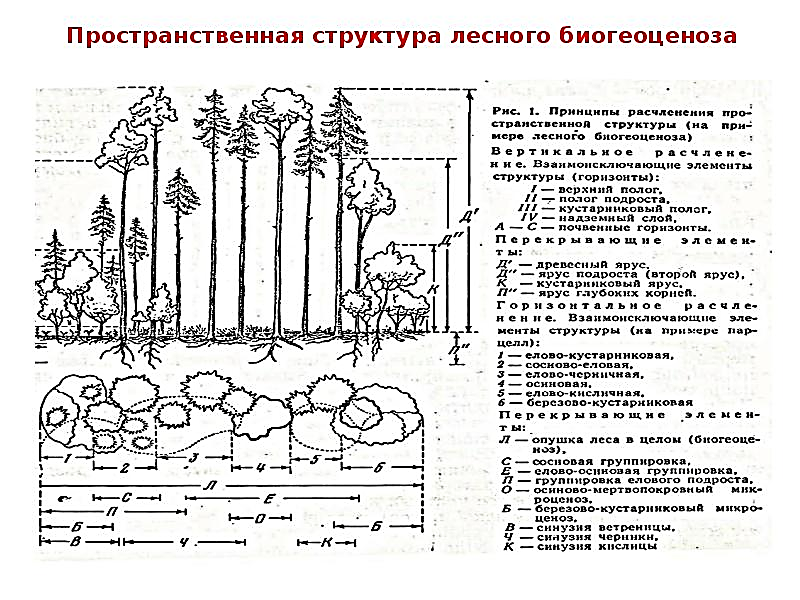 Рисунок 1 – Пространственная структура лесного биогеоценозаа. Выявите отличия вертикальной структуры этих растительных сообществ.б. Объясните отсутствие определенных ярусов в биомах тропического дождевого леса и ельника.в. Поясните, могут ли голосеменные растения образовывать сложные многоярусные сообщества.г. Объясните различия высоты ярусов в исследуемых биомах.д. Поясните, чем определяется специфика ярусной структуры представленных сообществ.3. В чем выражается горизонтальная структура фитоценоза? Дайте определение терминам: «Мозаичность», «Микроценоз», «Микрогруппировка».4. Зарисуйте схемы регулярного, случайного, контагиозного распределения растений.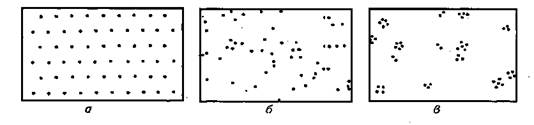 Рисунок 2 - Схемы регулярного (а), случайного (б), контагиозного (в) распределения растений.5. В чем проявляются особенности надземной и подземной вертикальной структуры лугового фитоценоза?6.Зарисуйте схему вертикального сложения лугового сообщества. Дайте определение синузии.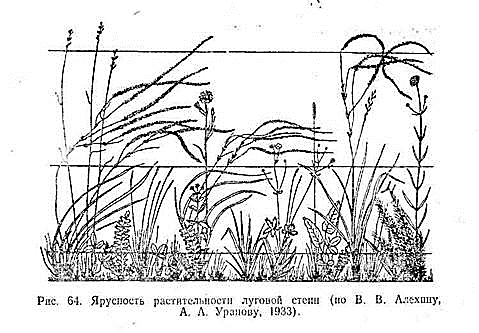 Рисунок 3 - Ярусность растительности луговой степи (по В.В. Алехину, А.А. Уранову, 1933)7. В чем выражается и от каких факторов зависит неравномерность горизонтального сложения фитоценоза?8. Проанализируйте вертикальную структуру лугового фитоценоза по готовому бланку описания.Раздел № 5 Динамика фитоценозов1. Укажите этапы зарастания водоема из предложенной растительности: сфагнум, осока, сосна болотная, смешанный лес, багульник (осока, сфагнум, багульник, сосна болотная, смешанный лес).Распределите этапы сукцессии в правильном порядке: однолетние растения, кустарники лиственные деревья, многолетники, хвойные деревья (однолетние растения, многолетники, кустарники, лиственные деревья, хвойные деревья)Расположите происходящие этапы сукцессии во времени: заселение территории мхами. прорастание семян травянистых растений, заселение кустарниками, формирование устойчивого сообщества, заселение лишайниками голых скал.2. Изучите сукцессии степной и лесостепной растительности на зарастающих сельскохозяйственных полях вашего района.-  изучите видовой состав растительности участка;-  определите скорость зарастания;-  определите порядок заселения деревьев по возрасту;-  изучите состав экосистем, окружающих данный участок.3. Проанализируйте следующие примеры сукцессий: Вековые смены: Степные острова в долинах рек Амги (приток Алдана), Лены, Вилюя, Яны и по их склонам или в районе так называемой Кунгурской островной лесостепи (Пермская область) свидетельствуют о том, что степь ранее (очевидно, во время так называемого ксеротермического пустынно-степного периода) была здесь широко распространена. Торфяные сфагновые болота, встречающиеся в подзоне южных степей (Кустанайская область, Казахская ССР), молоды, но они возникли в так называемом субатлантическом периоде, когда климат был значительно более влажным, чем в настоящее время. Сохранение таких реликтовых фитоценозов, чуждых общей климатической обстановке района (степи среди тайги, сфагновыe болота среди южных степей), связано с местными условиями рельефа, почв, вод, создающими возможность сохранения здесь этих фитоценозов.Кратковременные смены: смены сосняков из сосны могильной – сухими дубняками, хвойно-широколиственных лесов – смешанными широколиственными лесами, белоберезняками, осинниками, чозенников – лиственничниками; вековых смен: изменения растительного покрова на севере европейской части СССР после отступления ледника и на юге Дальнего Востока – после отступления-наступления моря. Ксерофитизация климата?Существует два способа зарастания водоемов: со дна и с поверхности. Детали этого процесса в разных районах и в водоемах разных типов неодинаковы, но общий ход его для каждого из этих способов один и тот же. О ходе сукцессий в водоемах можно судить, исследуя отложения сообществ, сменявших друг друга на данной территории, или путем изучения поясов растительности, сменяющих друг друга по мере изменения условий существования в пространстве.Процесс зарастания водоема со днаПри зарастании пресноводных стоячих водоемов сo дна, чаще всего при пологих берегах, наблюдается несколько стадий. Связь между стадиями заключается в оседании на дно остатков организмов и повышения уровня дна. Это делает возможным продвижение пояса больших растений – макрофитов, связанных с определенными глубинами, от первоначального берега к центру водоема и приводит к смене озера болотом. На болоте также по мере накопления торфа и изменения условий существования одна растительная ассоциация сменяет другую.Пример № 1. При зарастании водоема со дна обычно наблюдаются следующие стадии (Лепилова, 1934):1. Господство планктона. Глубины еще слишком значительны, чтобы зеленые растения-макрофиты могли здесь обитать.2. Подводные луга с глубины 5, иногда 6 м, до нижнего предела существования растительности макрофитов. Здесь растут водяные мхи скорпидиум (Scorpidiu), каллиергон (Calliergon) и др., виды харовых водорослей (Chara), иногда сюда спускается элодея канадская (Elodea canadensis).3. Заросли широколиственных рдестов, развитые на глубинах 3-5 м (иногда до 6 м). Образованы погруженными в воду растениями, выносящими на поверхность воды или поднимающими над ее поверхностью свои цветки для опыления. Здесь наиболее часты рдесты пронзеннолистный и блестящий (Potaтogeton perfoliatus, P. lucens) и др.4. Заросли растений с плавающими листьями, развитые на глубинах 2-3 м, иногда более (до 5 м), обычно в защищенных от ветра местах: в заливах, заводях, старицах и т. д. Для этих зарослей характерны кубышки (Nuphar), кувшинки (Nyтphaea), рдест плавающий (Potaтogeton nataпs).5. Пояс камыша и тростника. Развит с глубины 0,5 до 2-3 м, редко глубже. Здесь растут виды, поднимающие свои стебли высоко над поверхностью воды. Это камыш озерный (Scirpus lacustris), тростник обыкновенный (Phragтites coттuпis), рогозы (Typha), манник водяной (Glyceria aquatica), тростянка (Scolochloa) и др. На этой стадии дно водоема покрыто мощным слоем ила.6. Прибрежная растительность мелководий. Обитает от уреза воды до глубины 0,5 м, т.е. до пояса камыша и тростника. Характер дна на этой стадии очень изменчив. Оно бывает илистым, песчаным и каменистым (песчаное и каменистое дно обычны в северных, слабо зарастающих озерах). Характерны для этой стадии осоки, главным образом осока вздутая (Саrех rostrata), рдест разнолистный (Potaтogetoп heterophyllus), хвощ приречный (Equisetuт heleocharis).7. Прибрежная растительность. Занимает участки, расположенные выше уреза воды, но по временам заливаемые водой при высоком ее уровне или при сильном прибое. Дно здесь может быть илистым, торфянистым, песчаным, каменистым, глинистым и т. д. Растения, характеризующие эту стадию, относятся к числу земноводных, иногда болотных. Здесь характерны вех (Cicuta), ситняги болотный и игольчатый (Heleocharis palustris, Н. acicularis), лютик стелющийся (Raпuпculus reptaпs), осоки (Саrех) и др.Дальнейшее развитие сукцессий может привести к возникновению сообществ кустарников и деревьев.	Пример № 2. Зарастание со дна заводей в Полабье (Чехословакия):1) водное сообщество Myriophylleto-Nupharetum;2) сообщество Parvocharetum, подготовливающее заполнение заводи подстилкой, пропитанной известняком;3) заросли тростника – Phragтitetum;4) заросли Cladiuт-Cladietum marisci;5) пояс дерновинных осок (сообщество из группы Magno-caricetum);6) заросли Schoeпus-Schoenetum nigricantis; уровень грунтовых вод находится ближе к поверхности, как и в …7) … сообществе Moliпia-Molinietum caficeto-sumpaniceae, которое вытесняется на крепкой почве стадией …8) … верб и крушины Franguleto-Salicetum, подготовляющей почву для …9) … ольшаника – ассоциации Alпus glutiпosa-Dryopteris thelypteris.Процесс зарастания водоемов с поверхностиПример № 3. Совершенно иначе зарастают водоемы с поверхности (заболачивание путем нарастания) При этом с берега на поверхность воды наплывает зыбучий ковер из мхов и некоторых цветковых растений, с мощными корневищами (рис. 8). Такой ковер называется сплавиной, или зыбуном. Сплавина образуется только в защищенных от ветра местах с относительно круто уходящим в глубь от берега дном.Сплавина разрастается, от ее нижней поверхности отрываются куски торфа, перегнившие и полуперегнившие остатки растений и на дне образуется мощный слой полужидкого ила. Постепенно весь водоем заполняется кашицеобразной массой, а с поверхности его покрывает сплошной слой сплавины, в котором просвечивают «окна» – отверстия или участки, где сплавина очень тонка. Попав в такое «окно», человек или животное погибает в трясине. После заполнения водоема илом на его месте развивается болото.Процесс образования болотВ зависимости от условий местности дальнейшее развитие заросших водоемов приводит или к возникновению лесной растительности, или к образованию верхового болота, лишенного связи с грунтовыми водами, имеющего атмосферное питание и характеризующегося господством сфагнума.Причины заболачивания суши различны.1. Материковые луга могут заболачиваться в результате уплотнения почвы под влиянием весеннего выпаса скота.2. Существенная причина заболачивания материковых лугов – обеднение почв. Питательные вещества выносятся животными с поедаемыми растениями или вывозятся со скошенным сеном. Более требовательные к питательным веществам ценные травы постепенно исчезают, появляются растения, мирящиеся с бедностью почвы, среди которых большую роль играют мхи.3. После вырубки леса или после лесного пожара в районах с неглубоким уровнем грунтовых вод, также начинаются процессы заболачивания, которые связаны с подъемом грунтовых вод по почвенным капиллярам, вследствие прекращения вытягивания воды из почвы деревьями.4. На севере лесной зоны заболачивание может вызвать естественная смена зеленых гипновых мхов кукушкиным льном и сфагнумом (рис. 10). Кукушкин лен удерживает большое количество воды, что влияет на степень увлажнения почвы. Когда влажность становится чрезмерной для кукушкина льна, он сменяется сфагновыми мхами, а те, способствуя сохранению вечной мерзлоты еще более способствуют заболачиванию. Сфагновые мхи появляются сначала небольшими пятнами, а затем постепенно завоевывают господство, могут и не предваряться зелеными мхами.Одинаковые фитоценозы могут иметь совершенно различное происхождение, т. е. могут возникать полифилетически.Зарастание горных территорий с каменистыми субстратамиХод и характер сукцессий определяется составом пород, образующих скалы, крутизной и экспозицией скалистого склона.Очень медленно происходит завоевание растительностью скал. На обнаженных скалах сначала поселяются бактерии, синезеленые и зеленые водоросли, затем лишайники. Лишь спустя очень долгое время, когда в результате выветривания и деятельности бактерий и лишайников на поверхности скалы местами образуется незначительный почвенный слой, здесь могут развиваться мхи. После поселения мхов накопление частиц почвы происходит быстрее. Спустя еще некоторое время на скалах появляются папоротникообразные и цветковые растения, сначала по трещинам и расщелинам, где скапливаются органические вещества и вода, а затем на их поверхности.Пример № 4. На известняковых скалах в районе Праги, на склонах южной экспозиции, сменяют друг друга следующие сообщества:1 – папоротник Aspleпiuт rutaтuraria в трещинах скал;2 – сообщество Festuca duriuscula-Seseliesseum на сильно скелетной неглубокой почве, которую оно скрепляет, обогащает гумусом и подготовляет для следующего сообщества;3 – сообщество Carex huтilis-Festuca sulcata, которое преобладает на более пологих ступенчатых склонах с почвой менее скелетной и более омощной;4 – на более глубоких почвах пологих склонов развито замкнутое сообщество Festuca vallesiaca-Erysiтuт crepidifoliuт, в которое проникают …5 – … кустарники, особенно степная вишня – Prunus fruticosa, предшествующая …6 – … грабовому лесу с дубом краснеющим или теплолюбивой дубраве (Quercetum-Carpinetum primuletosum).На верхушках скал стадии 4-6 мозаично сменяют друг друга, внешне и напоминая (образуя) «лесостепь». Местные причины могут изменить ход сукцессии или привести к фрагментарному выражению ее стадий (2-6).На склонах северных и западных экспозиций сукцессии происходят иначе, чем на южных.Раздел № 6 Принципы классификации и ординации фитоценозов1. Определите, на каком уровне роль климатических факторов наиболее значима? 2. Раскройте основные способы построения широтного и высотного топоклинов. 3. Проанализируйте различные типы сочетаний растительных сообществ: экологический ряд, серия, комплекс. Выделите их основные отличия. Составьте сравнительную таблицу с примерами каждого сочетания. 4. Приведите примеры ценохлор разного масштаба (протяженности в пространстве): микрокомбинации, мезокомбинации, макрокомбинации, мегакомбинации. 5. Сформулируйте понятие «фитоценохлора». Раскройте основные признаки и свойства фитоценохор. 6. Рассмотрите уровни организации территориальных единиц растительности, выделяющиеся по размерности и сложности строения. 7. Выясните особенности районирования растительности как компонентов биомов. 8. Определите принципы геоботанического районирования растительности. 9. Запишите иерархию основных единиц геоботанического районирования.Блок СОценочные средства для диагностирования сформированности уровня компетенций – «владеть»С.1 Комплексные практические задания1. В военные годы, при отсутствии ваты при перевязке ран врачи использовали сухой сфагновый мох. Какие свойства этого растения учитывались при этом, и не забудьте, что перевязочный материал должен быть стерильным?2. С папоротником связано много легенд, в каждой из них высказывается вера в магическую силу папоротника: сделать человека мудрым, принести ему достаток, найти заветный клад. Так, с черным папоротником (страусово перо) связано легенда о том, что в середине лета, в ночь (с 6 на 7 июля) накануне религиозного праздника Ивана Купалы происходит цветение папоротника и что небольшой ярко – красный цветок этого растения обладает волшебной силой. Цветок папоротника своим ярким свечением указывает место, где зарыт клад. Почему никому из людей еще не удавалось увидеть цветок какого – либо папоротника?3. Как - то в Сибирь поздней осенью приехал малосведущий в лесном деле, но очень самоуверенный ревизор. Увидев голую тайгу, спросил лесничего:- Это хвойный лес?- Хвойный, - последовал ответ.- А где хвоя?- Опала.- По чьей вине?- По вине самой природы.- Вы мне за природу не прячьтесь. За гибель леса отвечать будете вы…Из каких деревьев состояла тайга? Какой особенности этих деревьев не знал ревизор?4. В книге «Жизнь растений» К.А. Тимирязев пишет: «Природа здесь прибегла к уловке…Корень при возможно малой затрате строительного материала в состоянии обежать большее число частиц почвы, прийти с ней в возможно тесное соприкосновение…» О какой уловке идет речь?5. В ботаническом саду этикетки на деревья привязаны с помощью проволоки (но свободно!) на высоте 1,3 м от земли. Дерево растет в высоту по 30 см в год. На какой высоте окажется этикетка через три года? Почему этикетки на деревьях привязаны свободно?6. Грибы порядка Трюфелевые имеют подземные плодовые тела. Каким образом условия существования влияют на морфологию плодовых тел?7. Ученые заметили, что у некоторых шляпочных грибов температура плодовых тел может быть выше, чем температура окружающей среды. Например, при температуре воздуха 13 ˚C шляпка боровика нагревается до 15˚C, а температура спороносного слоя может достигать 18˚C. Объясните биологическое значение такого повышения температуры.8. Широко известные грибы опята поселяются на пеньках, способствуя их разрушению: древесина становится трухлявой. Когда в грибницу проникает кислород, древесина пня начинает светиться. Замечено, что наиболее интенсивно пни светятся теплыми, влажными ночами. Объясните почему.9. Шляпочные грибы, используемые человеком в пищу, часто бывают червивыми. Бывают ли червивыми ядовитые грибы – мухомор, бледная поганка и др.?10. У каких растений цветочные стрелки и стебли, несущие цветки, после отцветания сильно растут и что это дает растениям?11. В одном из старинных романов можно прочитать: «…Летние месяцы поручик А. М. Чебурков любил проводить в своем имении. Как прекрасно побродить в июльский зной по дышащему прохладой ельнику – черничнику. Где в массе распустились цветки кислицы, печеночницы, любки и зимолюбки! Изящные цветки этих растений напоминают белые огоньки в темном сумраке елового леса. Удивительный мир растений с детства привлекал поручика, и любовь к ботанике не покидала его всю жизнь.…А вот и буроватые побеги подъельника распустили свои цветки. «Это растение лишено хлорофилла и, видимо, паразитирует на корнях ели»,- подумал поручик. Навеявшее воспоминания о шашлыках прошлогоднее кострище уже заросло различными лишайниками, среди которых особенно много было зеленых лопастей маршанции. Выйдя к лесной поляне, Чебурков полакомился созревшими ягодами земляники и собрал букет из нескольких цветков ромашек и колокольчиков. По пути домой он сорвал какой-то лютик, из стебля которого сразу же показался оранжево – красный сок. У самой усадьбы внимание Алексея Михайловича привлекла расцветшая белыми цветками крапива. «Пора собрать ее на щи…» - подумал он…». Какие биологические ошибки и неточности допустил автор романа в этом отрывке?С.2 Примерная тематика докладов с презентацией:Типы биомов суши: тундра Типы биомов суши: тайга.Типы биомов суши: листопадные леса умеренной зоны.Типы биомов суши: степь умеренной зоны. Типы биомов суши: средиземноморский чапараль.Типы биомов суши: пустыни.Биом тропических саванн.Биом дождевых тропических лесов. Пресноводные биомы.Морские биомы.Блок DОценочные средства, используемые в рамках промежуточного контроля знаний, проводимого в форме экзаменаВопросы к экзаменуПредмет, задачи и методы геоботаники как науки. Место геоботаники в системе биологических дисциплин. Основные этапы развития геоботаники. Отечественные и зарубежные  ученые, их роль в развитии геоботаники как науки.Основные геоботанические школы, их принципиальные подходы к изучению и классификации растительных сообществ.Непрерывность и относительная дискретность – основные свойства растительного покрова.Современные представления о фитоценозе. Признаки и свойства фитоценоза. Фитоценоз как центральный компонент биогеоценоза. Различие между понятиями "флора" и "растительность". Растительный покров как система. Роль исторических факторов в формировании ареалов растений и образовании флор. Реликтовые виды растений и реликтовые фитоценозы. Охраняемые природные территории.Влияние важнейших экологических факторов на морфогенез, распределение растений и формирование фитоценозов.  Факторы среды, определяющие жизнь растений и растительных сообществ. Классификация экологических факторов. Общие закономерности действия экологических факторов на живые организмы. Аут- и синэкологические оптимум, амплитуда и ареал вида. Взаимодействие экологических факторов. Основные типы градиентов экологических факторов.Понятие о катене.Действие на растения и растительные сообщества света, тепла, воды и воздуха, их роль в формировании растительного покрова. Экологические группы и жизненные формы растений. Основные системы жизненных форм (К. Раункиера, И. Г. Серебрякова и др.).Роль эдафических факторов в формировании растительного покрова.Взаимоотношения между организмами в фитоценозе. Фитогенное поле, его роль во взаимоотношениях растений. Консорции, их структура. Типы консорций.Типы взаимоотношений растений друг с другомКонкуренция. Роль конкурентных взаимоотношений в формировании растительных сообществ. Аменсализм: одностороннее и взаимное отрицательное средообразование, аллелопатия.Взаимоотношения между растениями и их консортами. Влияние фитофагов и паразитов на растения и растительные сообщества.Мутуалистические взаимоотношения между растениями и их консортами.Роль консортов растений в формировании растительного покрова.Специфичность видов по воздействию на среду: эдификаторы и ассектаторы. Эколого - фитоценотические стратегии жизни растений: системы Маклиода-Пианки и Раменского-Грайма.Виоленты, патиенты и эксплеренты, их эколого-биологические особенности.Флористический состав фитоценозаФлористическая полночленность и неполночленность фитоценозов.  Степень флористического богатства и ее причины. Видовая насыщенность. Принципы отбора пробных площадей в различных типах растительности.Состав жизненных форм фитоценозаПричины степени экологической неоднородности фитоценоза.Ценопопуляции растений. Плотность ценопопуляции, методы ее определения. Варианты размещения особей растений по территории. Виталитет (жизненность) ценопопуляции, методы его определения.Возрастная структура ценопопуляции. Структура фитоценозов. Вертикальная структура фитоценоза. Ярусность. Причины образования ярусов. Фитоценотические горизонты. Вертикальный континуум. Синузии. Синузиальная структура фитоценозов. Горизонтальная структура (сложение) фитоценозов. Типы сложения фитоценозов. Комплексность растительного покрова.Границы между фитоценозами.Динамика фитоценозов. Изменчивость фитоценозов. Флуктуации.Возрастные изменения фитоценозов.Сукцессии растительности Теория Ф.Клементса. Принципы классификации и ординации фитоценозов. Индуктивный и дедуктивный методы классификации. Подходы и принципы классификацииПонятие о растительной ассоциации как основной таксономической единице растительности.Основные синтаксоны доминантной классификации и критерии их выделения. Основные принципы эколого-флористической классификации по методу Браун-Бланке. Объем ассоциации в разных системах классификаций. Анализ разных подходов к классификации растительности: их достоинства и недостатки.Ординация фитоценозов, ее принципы. Прямые ординации.Непрямые ординации. Эколого-ценотические ряды типов леса В. Н. Сукачева как пример прямого ординационного подхода. Краткая характеристика типов биомов тундры. Краткая характеристика типов биомов широколиственных. Краткая характеристика типов биомов бореальных лесов. Краткая характеристика типов биомов саванн и субтропических лесов. Краткая характеристика типов биомов степей. Краткая характеристика биомов влажных тропических и экваториальных лесов. Краткая характеристика типов биомов пустынь. Краткая характеристика типов биомов островов. Генетические типы островов. Система флористического районирования суши. Моря и океаны как среда жизни. Биологическая структура океана и продуктивность морских экосистем.Фитогеография Уральских гор. Редкие и реликтовые виды растений России. Фитогеографические особенности Оренбургской области. Бузулукский бор как уникальный лесной фитоценоз западного Оренбуржья.Экологические подходы к дифференциации живого покрова суши. Биом, типы биомов.Описание показателей и критериев оценивания компетенций, описание шкал оцениванияОценивание выполнения тестов Оценивание выполнения практической работы Оценивание ответа на практической работе (собеседование) Оценивание ответа на экзаменеРаздел 3. Методические материалы, определяющие процедуры оценивания знаний, умений, навыков и (или) опыта деятельности, характеризующих этапы формирования компетенцийОсновными этапами формирования компетенций по дисциплине при изучении студентами дисциплины являются последовательное изучение содержательно связанных между собой разделов. В целом по дисциплине Оценка «отлично» ставится, если обучаемый демонстрирует самостоятельность в применении знаний, умений и навыков к решению учебных заданий в полном соответствии с образцом, данным преподавателем, по заданиям, решение которых было показано преподавателем, следует считать, что компетенция сформирована, но ее уровень недостаточно высок. Оценка «хорошо» ставится, если обучаемый способен  продемонстрировать самостоятельное применение знаний, умений и навыков при решении заданий, аналогичных тем, которые представлял преподаватель при потенциальном формировании компетенции, подтверждает наличие сформированной компетенции, причем на более высоком уровне. Наличие сформированной компетенции на повышенном уровне самостоятельности со стороны обучаемого при ее практической демонстрации в ходе решения аналогичных заданий следует оценивать как положительное и устойчиво закрепленное в практическом навыке.Оценка «удовлетворительно» ставится, если обучаемый демонстрирует способность к полной самостоятельности (допускаются консультации с преподавателем по сопутствующим вопросам) в выборе способа решения неизвестных или нестандартных заданий в рамках учебной дисциплины с использованием знаний, умений и навыков, полученных как в ходе освоения данной учебной дисциплины, так и смежных дисциплин, следует считать компетенцию сформированной на высоком уровне.Оценка «неудовлетворительно» ставится при неспособности обучаемого самостоятельно продемонстрировать наличие знаний при решении заданий, которые были представлены преподавателем вместе с образцом их решения, отсутствие самостоятельности в применении умения к использованию методов освоения учебной дисциплины и неспособность самостоятельно проявить навык повторения решения поставленной задачи по стандартному образцу свидетельствуют об отсутствии сформированной компетенции. Отсутствие подтверждения наличия сформированности компетенции свидетельствует об отрицательных результатах освоения учебной дисциплины. При оценивании результатов обучения: знания, умения, навыки и/или опыта деятельности (владения) в процессе формирования заявленных компетенций используются различные формы оценочных средств текущего, рубежного и итогового контроля (промежуточной аттестации), представленные в таблице 1. Таблица 1 - Формы оценочных средств Формируемые компетенцииПланируемые результаты обучения по дисциплине, характеризующие этапы формирования компетенцийВиды оценочных средств/шифр раздела в данном документеОПК-3 способность понимать базовые представления о разнообразии биологических объектов, значение биоразнообразия для устойчивости биосферы, способность использовать методы наблюдения, описания, идентификации, классификации, культивирования биологических объектовЗнать:- адаптационные закономерности организации растительных организмов в фитоценозах;- основные методы полевого и лабораторного изучения биоразнообразия фитоценозов; - роль отдельных составляющих биоразнообразия в наземных и водных экосистемах и биосфере в целом;- методы наблюдения, описания, идентификации, классификации, культивирования биологических объектов.Блок А  задания репродуктивного уровня Тестовые вопросыВопросы для опроса ОПК-3 способность понимать базовые представления о разнообразии биологических объектов, значение биоразнообразия для устойчивости биосферы, способность использовать методы наблюдения, описания, идентификации, классификации, культивирования биологических объектовУметь:- использовать методы наблюдения, описания, идентификации, классификации биологических объектов при выполнении исследовательских работ;- выстраивать причинно-следственную связь между многообразиемрастительных биообъектов и устойчивым развитием биосферы.Блок В  задания реконструктивного уровняТематические практические заданияОПК-3 способность понимать базовые представления о разнообразии биологических объектов, значение биоразнообразия для устойчивости биосферы, способность использовать методы наблюдения, описания, идентификации, классификации, культивирования биологических объектовВладеть:- навыками работы с ботанической литературой и определителями высших и низших растений;- методами наблюдения, описания, идентификации, классификации растительных объектов.Блок С  задания практико-ориентированного и/или исследовательского уровня  Комплексные практические задания. Подготовка докладов с презентацией.ПК-2 способность применять на практике приемы составления научно-технических отчетов, обзоров, аналитических карт и пояснительных записок, излагать и критически анализировать получаемую информацию и представлять результаты полевых и лабораторных биологических исследованийЗнать:-  приемы составления научно-технических отчетов, обзоров, аналитических карт и пояснительных записок.Блок А  задания репродуктивного уровня Тестовые вопросыВопросы для опроса ПК-2 способность применять на практике приемы составления научно-технических отчетов, обзоров, аналитических карт и пояснительных записок, излагать и критически анализировать получаемую информацию и представлять результаты полевых и лабораторных биологических исследованийУметь:- применять на практике приемы составления научно-технических отчетов, обзоров, аналитических карт и пояснительных записок; - излагать и критически анализировать получаемую информацию и представлять результаты полевых биологических исследований.Блок В  задания реконструктивного уровняТематические практические заданияПК-2 способность применять на практике приемы составления научно-технических отчетов, обзоров, аналитических карт и пояснительных записок, излагать и критически анализировать получаемую информацию и представлять результаты полевых и лабораторных биологических исследованийВладеть:- приемами составления научно-технических отчетов, обзоров, аналитических карт и пояснительных записок, - приемами изложения и критического анализа получаемой информации и представления результатов полевых биологических исследований.Блок С  задания практико-ориентированного и/или исследовательского уровня  Комплексные практические задания. Подготовка докладов с презентацией.Наименования ступени обилияХарактеристика обилияСреднее расстояниемежду особями, смПроективноепокрытиеSociales (soc)Растения встречаются массово, особи смыкаются своими надземными частямиСплошной покровБолее 90 %CopiosaeCopiosae3(cop3) Copiosae2 (cop2) Copiosae 1 (cop1)Растения встречаются в очень большом или большом количестве, однако надземные части их не смыкаются. Балл подразделяется на ступени:Растения очень обильны Растения обильны Растения довольно обильныЕдиничнодо 2020-4040-10090-70 %70-50 %50-30%Sparsae (sp)Растения встречаются в небольшом количестве, рассеянно100-15030-10%Solitariae (sol)Растения встречаются редкоБолее 150Менее 10%Unicum (un)Одно растение на пробной площадиЕдиничноФенологические фазыУсловные обозначенияУсловные обозначенияВегетация до цветениявег.—Бутонизация (у злаков и осок - колошение)бут.кшн.^Начало цветения и спороношениязацв.,сп.ךПолное цветение и cпороношениецв., сп.оОтцветание и конец спороношенияотцв.. ксн.сСозревание семян (плодов) и спорпл., сп.+Семена (плоды), а также споры созрели и осыпаются (опадают)осып.#Вегетация после цветения и спороношения (вторичная вегетация)вт. вег.~№ п/пНазвание породыКоличество стволовВозрастВысоты, мВысоты, мДиаметр, смДиаметр, см№ п/пНазвание породыКоличество стволовВозрастhh maxdd max1Сосна обыкновенная2135182220302№ п/пНазвание породыКоличество экземпляров Высота, см Возраст Всходы 1Сосна обыкновенная4504-2№ п/пНазвание Обилие Высоты Высоты ФенофазаЖизненность № п/пНазвание Обилие hh maxФенофазаЖизненность 1Лещина Обыкновенная cop14,56+33Ирга колосистая sol47+3456№ п/пВидовой составВысота, смОбилиеПокрытиеФенофаза1Черника 24cop375+2Земляника лесная 10sol8+34№ п/пНазвание видаВысота, смОбилиеПокрытиеФенофаза1Щучка дернистая 80sp20о2Ежа сборная 80sp15о3Овсяница луговая 20sp23о4Колосок душистый 20sp15с5Мятлик луговой 20sp15сНазвание царства: Название царства: Структура царства (подцарства, области):Географическое положение: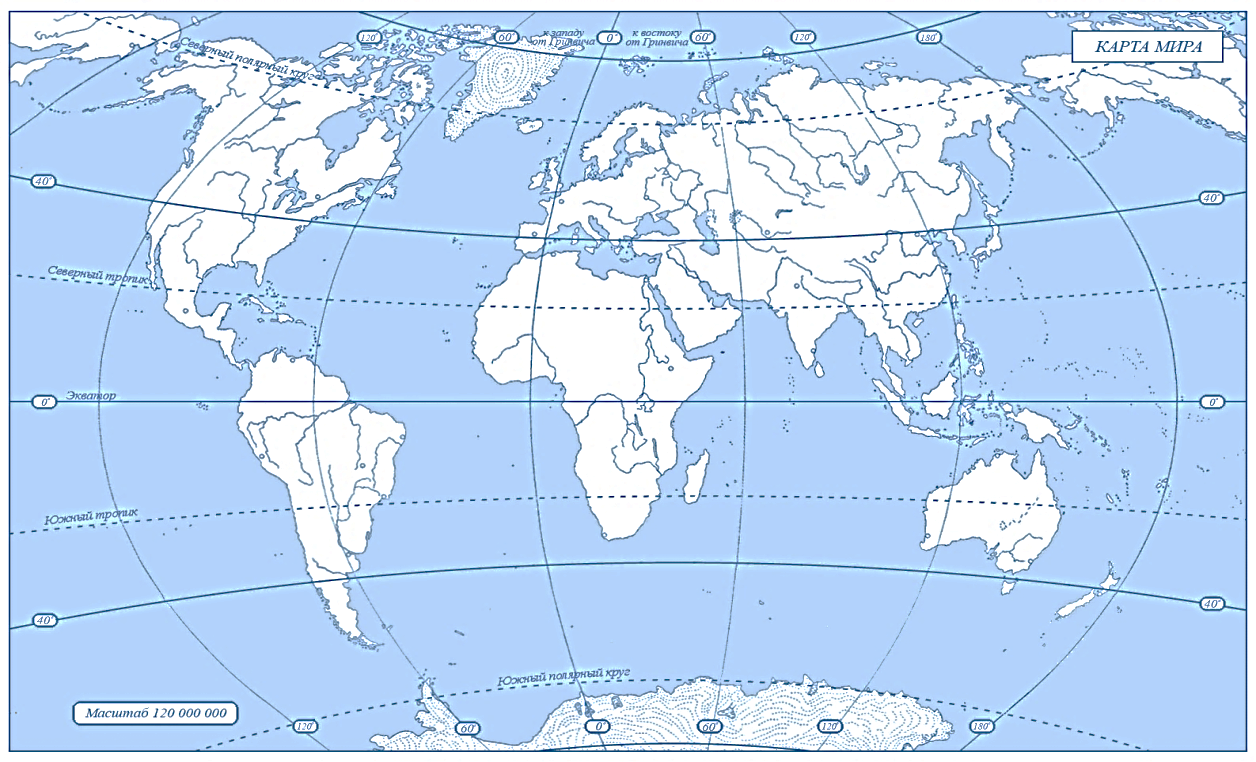 Структура царства (подцарства, области):Особенности природы (рельеф, климат, природные зоны, история формирования):Особенности природы (рельеф, климат, природные зоны, история формирования):Связь с другими флористическими царствами:Характерные черты флоры:Общее количество видов:Эндемичные растения (семейства, роды, виды)Характерные черты флоры:Общее количество видов:Эндемичные растения (семейства, роды, виды)Характерные  и определяющие виды:ФлористическиецарстваОсновныеэндемическиесемействаСемейства, свойственные другим флористическим областям, но имеющие много эндемов в данной области.Эндемичныероды.Господствующие (по числу видов) семейства (в порядке убывания)НеотропическоеКактусовые,Бромелиевые,Настурциевые,Циклантовые,Канновые,Маркгравиевые,Ксиридовыеи др. (всего 25)Пальмы, Пассифлоровые, Ночецветные, Бигноневые, Фитоллаковые, Пасленовые, Орхидные, Аноновые, Стеркулиевые и др. Гевея, Хинное дерево, Шоколадное деревоЗлаковые, Сложноцветные, Бобовые, ОрхидныеПалеотропическоеДвукрылоплодные, Панданусовые, Непентесовые, Раффлезиевые, Апоногетоно- вые, Банановые, Сапиндовые, Лавровые и др. (всего 40)Пальмы, Бигноне- вые, Имбирные, Орхидные, Ано- новые, Ласточниковые,Кофейное дерево, Цитрус, КолаОрхидные, Бобовые, Злаковые, ОсоковыеКапскоеРоридуловые, Бруниевые, Груббиевые, Пенеевые (всего 7)Протейные,Вересковые,Амариллисовые,Каллитрис, Ме-зембриантемум,ПеларгониумСложноцветные, Вересковые, Бобовые, Ирисовые, ПротейныеФлористическиецарстваОсновныеэндемическиесемействаСемейства, свойственные другим флористическим областям, но имеющие много эндемов в данной области.Эндемичныероды.Господствующие (по числу видов) семейства (в порядке убывания)АвстралийскоеКазуариновые,Брунониевые,Цефалотовые,Тремандровые,Гудениевые,Давидсониевые,Платизомовые(всего 12)Рестиниевые, Протейные, Ксанторрея, Спине- факс, МелилоикаСложноцветные, Злаковые, Осоковые, ЗонтичныеГолантарктическоеГалофитовые, Лакторисовые, Трибелевые (всего 11)Антарктический бук (нотофагус), Фицройя, Либоце- друс, Араукария, Водяника, ДримисСложноцветные, Осоковые, Злаковые, БобовыеГоларктическоеГинкговые, Головчатотиссовые, Сциа- допитиссовые, Тетрацентровые, Эвкоммиевые, Лейтнериевые и Гидрастидовые (всего более 30)Ивовые, Березовые, Буковые, Ореховые, Лютиковые, Маревые, Камнеломковые, Горечавковые, Первоцветные, КрестоцветныеСложноцветные, Злаковые, Зонтичные, БобовыеНазвание биомаКлиматический поясНадземный ярусВысота яруса4-балльнаяшкалаПоказателиКритерииОтличноПолнота выполнения тестовых заданий;Своевременность выполнения;Правильность ответов на вопросы;Самостоятельность тестирования.Выполнено более 85-100 % заданий предложенного теста, в заданиях открытого типа дан полный, развернутый ответ на поставленный вопросХорошоПолнота выполнения тестовых заданий;Своевременность выполнения;Правильность ответов на вопросы;Самостоятельность тестирования.Выполнено от 76 до 85  % заданий предложенного теста, в заданиях открытого типа дан полный, развернутый ответ на поставленный вопрос; однако были допущены неточности в определении понятий, терминов и др.УдовлетворительноПолнота выполнения тестовых заданий;Своевременность выполнения;Правильность ответов на вопросы;Самостоятельность тестирования.Выполнено от 61 до 75  % заданий предложенного теста, в заданиях открытого типа дан неполный ответ на поставленный вопрос, в ответе не присутствуют доказательные примеры, текст со стилистическими и орфографическими ошибками.Неудовлетворительно Полнота выполнения тестовых заданий;Своевременность выполнения;Правильность ответов на вопросы;Самостоятельность тестирования.Выполнено менее 60  % заданий предложенного теста, на поставленные вопросы ответ отсутствует или неполный, допущены существенные ошибки в теоретическом материале (терминах, понятиях).4-балльная шкалаПоказателиКритерииОтличноПолнота выполнения;Своевременность выполнения;Последовательность и рациональность выполнения;Самостоятельность решения;Способность анализировать и обобщать информацию. Способность делать обоснованные выводы на основе интерпретации информации, разъяснения;Установление причинно-следственных связей, выявление  закономерности;Задание решено самостоятельно. Студент учел все условия задачи, правильно определил условия, полно и обоснованно решил.ХорошоПолнота выполнения;Своевременность выполнения;Последовательность и рациональность выполнения;Самостоятельность решения;Способность анализировать и обобщать информацию. Способность делать обоснованные выводы на основе интерпретации информации, разъяснения;Установление причинно-следственных связей, выявление  закономерности;Студент учел все условия задачи, правильно определил большинство условий, правильно решил, но не сумел дать полного и обоснованного ответаУдовлетворительноПолнота выполнения;Своевременность выполнения;Последовательность и рациональность выполнения;Самостоятельность решения;Способность анализировать и обобщать информацию. Способность делать обоснованные выводы на основе интерпретации информации, разъяснения;Установление причинно-следственных связей, выявление  закономерности;Задание решено с подсказками преподавателя. Студент учел не все условия задачи, правильно определил некоторые условия, правильно решил ситуацию, но не сумел дать полного и обоснованного ответаНеудовлетворительно Полнота выполнения;Своевременность выполнения;Последовательность и рациональность выполнения;Самостоятельность решения;Способность анализировать и обобщать информацию. Способность делать обоснованные выводы на основе интерпретации информации, разъяснения;Установление причинно-следственных связей, выявление  закономерности;Задание не решено.4-балльная шкалаПоказателиКритерииОтличноПолнота изложения теоретического материала;Правильность и/или аргументированность изложения (последовательность действий);Самостоятельность ответа;Культура речи;Степень осознанности, понимания изученногоГлубина / полнота рассмотрения темы;соответствие выступления теме, поставленным целям и задачамДан полный, в логической последовательности развернутый ответ на поставленный вопрос, где он продемонстрировал знания предмета в полном объеме учебной программы, достаточно глубоко осмысливает дисциплину, самостоятельно, и исчерпывающе отвечает на дополнительные вопросы, приводит собственные примеры по проблематике поставленного вопроса, решил предложенные практические задания без ошибок.ХорошоПолнота изложения теоретического материала;Правильность и/или аргументированность изложения (последовательность действий);Самостоятельность ответа;Культура речи;Степень осознанности, понимания изученногоГлубина / полнота рассмотрения темы;соответствие выступления теме, поставленным целям и задачамДан развернутый ответ на поставленный вопрос, где студент демонстрирует знания, приобретенные на лекционных и семинарских занятиях, а также полученные посредством изучения обязательных учебных материалов покурсу, дает аргументированные ответы, приводит примеры, в ответе присутствует свободное владение монологической речью, логичность и последовательность ответа. Однако допускается неточность в ответе. Решил предложенные практические задания с небольшими неточностями.УдовлетворительноПолнота изложения теоретического материала;Правильность и/или аргументированность изложения (последовательность действий);Самостоятельность ответа;Культура речи;Степень осознанности, понимания изученногоГлубина / полнота рассмотрения темы;соответствие выступления теме, поставленным целям и задачамДан ответ, свидетельствующий в основном о знании процессов изучаемой дисциплины, отличающийся недостаточной глубиной и полнотой раскрытия темы, знанием основных вопросов теории, слабо сформированными навыками анализа явлений, процессов, недостаточным умением давать аргументированные ответы и приводить примеры, недостаточно свободным владением монологической речью, логичностью и последовательностью ответа. Допускается несколько ошибок в содержании ответа и решении практических заданий.Неудовлетворительно Полнота изложения теоретического материала;Правильность и/или аргументированность изложения (последовательность действий);Самостоятельность ответа;Культура речи;Степень осознанности, понимания изученногоГлубина / полнота рассмотрения темы;соответствие выступления теме, поставленным целям и задачамДан ответ, который содержит ряд серьезных неточностей, обнаруживающий незнание процессов изучаемой предметной области, отличающийся неглубоким раскрытием темы, незнанием основных вопросов теории, несформированными навыками анализа явлений, процессов, неумением давать аргументированные ответы, слабым владением монологической речью, отсутствием логичности и последовательности. Выводы поверхностны. Решение практических заданий не выполнено, т.е студент не способен ответить на вопросы даже при дополнительных наводящих вопросах преподавателя.ШкалаПоказателиКритерииОтлично1. Полнота изложения теоретического материала;2. Правильность и/или аргументированность изложения (последовательность действий);3. Самостоятельность ответа;4. Культура речи.1 Дан полный, в логической последовательности развернутый ответ на поставленный вопрос, где он продемонстрировал знания предмета в полном объеме учебной программы, достаточно глубоко осмысливает дисциплину, самостоятельно, и исчерпывающе отвечает на дополнительные вопросы, приводит собственные примеры по проблематике поставленного вопроса.Хорошо1. Полнота изложения теоретического материала;2. Правильность и/или аргументированность изложения (последовательность действий);3. Самостоятельность ответа;4. Культура речи.Дан развернутый ответ на поставленный вопрос, где студент демонстрирует знания, приобретенные на лекционных и семинарских занятиях, а также полученные посредством изучения обязательных учебных материалов по курсу, дает аргументированные ответы, приводит примеры, в ответе присутствует свободное владение монологической речью, логичность и последовательность ответа. Однако допускается неточность в ответе. Удовлетворительно1. Полнота изложения теоретического материала;2. Правильность и/или аргументированность изложения (последовательность действий);3. Самостоятельность ответа;4. Культура речи.Дан ответ, свидетельствующий в основном о знании процессов изучаемой дисциплины, отличающийся недостаточной глубиной и полнотой раскрытия темы, знанием основных вопросов теории, слабо сформированными навыками анализа явлений, процессов, недостаточным умением давать аргументированные ответы и приводить примеры, недостаточно свободным владением монологической речью, логичностью и последовательностью ответа. Неудовлетворительно1. Полнота изложения теоретического материала;2. Правильность и/или аргументированность изложения (последовательность действий);3. Самостоятельность ответа;4. Культура речи.Дан ответ, который содержит ряд серьезных неточностей, обнаруживающий незнание процессов изучаемой предметной области, отличающийся неглубоким раскрытием темы, незнанием основных вопросов теории, несформированными навыками анализа явлений, процессов, неумением давать аргументированные ответы, слабым владением монологической речью, отсутствием логичности и последовательности. Выводы поверхностны. №п/пНаименованиеоценочногосредстваКраткая характеристика оценочного средстваПредставление оценочного средства в фонде1Практические задания и задачиРазличают задачи и задания:а)	репродуктивного уровня, позволяющие оценивать и диагностировать знание фактического материала (базовые понятия, алгоритмы, факты) и умение правильно использовать специальные термины и понятия, узнавание объектов изучения в рамках определенного раздела дисциплины;б)	реконструктивного уровня, позволяющие оценивать и диагностировать умения синтезировать, анализировать, обобщать фактический и теоретический материал с формулированием конкретных выводов, установлением причинно-следственных связей;в)	творческого уровня, позволяющие оценивать и диагностировать умения, интегрировать знания различных областей, аргументировать собственную точку зрения.Рекомендуется для оценки знаний умений и владений студентов.Форма предоставления ответа студента: письменная.Комплект задач и заданий2Собеседование (на практическом занятии)Средство контроля, организованное как специальная беседа преподавателя с обучающимся на темы, связанные с изучаемой дисциплиной, и рассчитанное на выяснение объема знаний обучающегося по определенному разделу, теме, проблеме и т.п. Рекомендуется для оценки знаний студентов.Вопросы по темам дисциплины3Доклад (на практическом занятии)Продукт самостоятельной работы студента, представляющий собой публичное выступление по представлению полученных результатов решения определенной учебно-практической, учебно-исследовательской или научной темы.Рекомендуется для оценки знаний, умений и владений студентов.На выступление студенту дается 10-15 минут. При ответе студент может пользоваться конспектом.  Задаются дополнительные вопросы.Темы докладов4ТестСистема стандартизированных простых и комплексных заданий, позволяющая автоматизировать процедуру измерения уровня знаний, умений и владений обучающегося.Рекомендуется для оценки знаний, умений и владений студентов.Каждый вариант тестовых заданий включает 30 вопросов. За каждый правильный ответ на вопрос дается 1 балл. Оценка «отлично» выставляется студенту, если он набрал 85-100 % правильных ответов. Оценка «хорошо» ставится, если студент набрал 76 - 85 % правильных ответов. Оценка «удовлетворительно» ставится, если студент набрал 61 - 75 % правильных ответов. Оценка «неудовлетворительно» ставится, если студент набрал менее 60 % правильных ответов.Фонд тестовых заданий5ЭкзаменСредство, позволяющее оценить знания, умения и владения обучающегося по учебной дисциплине. Рекомендуется для оценки знаний, умений и владений студентов.С учетом результативности работы студента может быть принято решение о признании студента освоившим отдельную часть или весь объем учебного предмета по итогам семестра и проставлении в зачетную книжку студента – «отлично», «хорошо», «удовлетворительно».  Студент, не выполнивший минимальный объем учебной работы по дисциплине, не допускается к сдаче экзамена.Экзамен сдается в устной форме.Комплект вопросов к экзамену. 